Juming Tang, Ph.D., Regents ProfessorDistinguished Chair of Food Engineering Chair, Department of Biological Systems EngineeringWashington State University, Pullman, WA 99164-6120Office: (509) 335-2140; Email:  jtang@wsu.eduPersonal web: http://www.bsyse.wsu.edu/tang/EMPLOYMENTJuly, 2016-	Chair, Department of Biological Systems Engineering, Washington State University, Pullman, WA.July, 2014-	Regents Professor, Department of Biological Systems Engineering, Washington State University, Pullman, WA.2012-	Distinguished Chair of Food Engineering, Department of Biological Systems Engineering, Washington State University, Pullman, WA.2003-	Professor, Food Engineering, Department of Biological Systems Engineering, Washington State University, Pullman, WA.2000-03	Associate Professor, Food Engineering, Department of Biological Systems Engineering, Washington State University, Pullman, WA.1995-00	Assistant Professor, Food Engineering, Department of Biological Systems Engineering, Washington State University, Pullman, WA.1994-95	Assistant Professor, Food and Biomaterial Engineering, Department of Agricultural and Biological Engineering, South Dakota State University, Brookings, SD.1991-94	Assistant Professor of Food Engineering, Department of Food Science and Technology, Acadia University, Wolfville, NS, Canada.EDUCATION   1987-91	Ph.D., Agricultural/Food Engineering, University of Saskatchewan, Saskatoon, SK, Canada.1985-87	M.S., Agricultural/Food Engineering, University of Guelph, Guelph, ON, Canada. 1978-82 	B.S., Mechanical Engineering, Central South China University, Hunan, China. LEADERSHIP IN RESEARCH2016-2020 Director of USDA AFRI Center of Excellence for Food Safety Using Microwave Energy.2011-2015 	Principal Investigator of $5M, 5-year project supported by USDA NIFA “Control of food-borne bacterial and viral pathogens using microwave technologies” for frozen and refrigerated meals. The team consists of scientists from WSU, University of Tennessee, North Carolina State University, US Army Natick Soldier Center, USDA ARS Eastern Regional Center, companies/trade organizations (http://microwavepasteurization.wsu.edu/).2001-	Director of Microwave Sterilization Consortium. Consortium members include WSU, Nestle, Pepsi-Cole, General Mills, Hormel, Bush Brothers, Print-Pack, Rexam Containers, Del Monte, Ocean Beauty Seafood, AmeriQual, and Wornick Foods (current budget: ~$0.6 M/year - fees collected from consortium members) (http://microwaveheating.wsu.edu/). Developed and patented a single-mode 915 MHz microwave sterilization technology for military and civilian uses; received FDA approval for a homogenous food: mashed potato in trays on Oct. 07, 2009 - first ever in USA for industrial microwave sterilization process; received FDA approval of our second process (for a non-homogenous food: salmon fillets in pouches) on Dec. 15, 2010. The outcomes of the research established scientific, engineering, and regulatory foundation for commercial application of this new technology.2000-08	Washington State University IMPACT Research Fellow of Food Processing Technology – one of three IMPACT fellows. ACHEIEVMENTS/AWARDS/HONORS2014	Fellow, Institute of Food Technologists.Fellow, American Society of Agricultural and Biological Engineers.Freezing Research Award, International Association for Food Protection/Frozen Food Foundation.2013	Fellow, International Microwave Power Institute.Assist Ameriqual Foods Receiving FDA Acceptance of one process based on MATS (March)2012	International Food Engineering Award, American Society of Agricultural and Biological Engineers & Nestle, “for breakthrough engineering design and development of microwave/radio frequency thermal processing technologies, and outstanding leadership and education of food engineering professionals”.	G. Malcolm Trout Visiting Scholar, Michigan State University.	Letter of No-objection from USDA FSIS for microwave sterilization of packaged low acid foods containing more than 2% of poultry, egg and meat ingredients. 2010 	FDA Acceptance of Microwave Sterilization Process for Packed Salmon Fillets in Pouch (12-15-2010) filed by my laboratory - the first FDA accepted filing for microwave sterilization of packaged low acid non-homogeneous foods in USA. 2010 	IFT Research and Development Award, “for Development of FDA Accepted Microwave Sterilization Process”. 2009 	FDA Acceptance of Microwave Sterilization Process for Packaged Mashed Potato (10-07-09) filed by my laboratory – the first ever for microwave sterilization of packaged low acid foods in USA. Only three new food processing technologies received FDA approval over the past 20 years in USA. 2008	Anjan Bose Outstanding Researcher Award, College of Engineering and Architecture, WSU (the highest research honor the college can bestow).2005 	Distinguished Food Engineering Professor, Southern Yangtze University (SYU), Wuxi, China (SYU selects only one outstanding food engineer worldwide per year to visit and lecture at SYU for one month).  2005 	Graduate and Professional Student Outstanding Advisor Award (one of two awardees at WSU in 2005), Washington State University Graduate and Professional Student Association.2004 	ASAE Superior Paper Award. 2004	NASA Faculty Fellow, Advanced Food Technology Program, Johnson Space Center, Houston, TX – selected to work on package and processing solutions for long-duration manned space missions.2004   	Outstanding Research Faculty, Department of Biological Systems Engineering, WSU. 2003	USDA Secretary’s Honor Group Award for increasing the efficiency, security, sustainability, and profitability of the fruit and vegetable industry through applications of the technologies developed.2002	Award for Excellence, Northeastern Regional Association of State Agricultural Experimental Station Directors.2002   	Faculty Excellence in Research Award, College of Agriculture and Home Economics, WSU.(1 out of 350 faculty members). ASAE Superior Paper Award (<2.5% of published papers in the Trans. of the American Society of Agricultural Engineers and Applied Agric. Engineering in 2000). 1994  	IFT George F. Stewart International Research Paper Competition Award (1st place).    TEACHING AND GRADUATE STUDENT EDUCATION Major advisor of 40 Ph.D. students (27 graduated), 3 M.S. students, 48 post-doctoral research associates and visiting professors. Graduate students in my group have received 4 awards at national conferences, 15 regional awards, and two university awards over the past 8 years for their research activities or in paper competition.Taught the following courses at WSU: BsysE Professional Development (BsysE 215), Introduction to Food Engineering Labs (AgTM/FSHN 434), Food Plant Design (BsysE 487/587), Thermal Processing (BsysE584), Advanced Physical Properties of Foods (30-45% of BsysE 581), and Senior Project Design (75% of BsysE 311).  Advisor of certified undergraduate students in food engineering track (1995-2002). Taught Food Engineering I&II, Food Processing Technologies in the Department of Food Science and Technology, Acadia University (Canada).GRANTS AND CONTRACTS Awarded $26 million as PI and $7 million as CO-PI, including one grant (in 2001 for microwave sterilization) from Department of Defense (DoD) Dual Use Scientific and Technology (DUST) Program (only three ever awarded for food related projects, the other two DUST projects were for PEF in 1999 and HHP in 2000), eight contracts from US Army Natick Soldier Center/COARENT, five grants from USDA National Research Initiative Competitive Grant Program (NRICGP), a $5M grant from USDA NIFA, a $4M Center of Excellence grant from USDA NIFA, a $1.2 M grant from USDA President’s Initiative for Future Agriculture and Food Systems (IFAFS) program, three USDA National Needs grants, one BARD grant, one DoE grant, and National Science and Engineering Research Council Foundation and Equipment grants (Canada). Listed below are grant awards for the past 10 years:2016	2015 ($4,600,000)	Tang, J. et al. 2015-2019. Center of Excellence for Advanced Microwave Processing Technologies for Food Safety and Food Companies.2014 ($1,288,000)	Tang, J. Zhu, M. 2014-2019. Enhancing Low-Moisture Food Safety by Improving Development and Implementation of Pasteurization Technologies, USDA NIFA CAP program ($5M, led Bradley Marks, Michigan State University, WSU $ 935,018).	Tang, J., Sterilization of packaged foods using MATS ($320,000), Food Companies F, C, W, A.	Tang, J., Zhu, M., Sablani,S., Ganjyal, G., Shah, D.  Understanding of food and microbiological properties at elevated temperatures to improve low-moisture food safety, WSU Agricultural Research Center ($33,000).2013 ($279,343)	Tang, J., Sterilization of packaged foods using MATS ($180,000), Food Company.	Tang, J., Pasteurization of packaged foods using microwave energy (MAP) ($50,000), Food Company.	Tang, J., Zhu, M., Sablani,S., Ganjyal, G., Shah, D.  Understanding of food and microbiological properties at elevated temperatures to improve low-moisture food safety. WSU Agricultural Research Center ($49,343).2012 (807,486)	Tang, J., Rob Penney, Determining and improving the energy efficiency of microwave sterilization & pasteurization technologies. Bonneville Power Administration, DoE, 2012-2015 ($643,000).Tang, J., Wang S.  2012-2015. Factors affecting pasteurization efficacy for Salmonella in low-moisture foods, USDA NIFA, as part of  a project  for Marks, B. (Michigan State U.), Tang, J., Ryser, E., Wang, S., Jeong, S. (total $496,514; WSU $164,486).2011 (5,419,869)	Tang, J., Davidson, P. M., Rasco, B., Sablani, S., D'Souza, D., Dunne, P., Yang, T., Huang, L., Gray, D. O. 2011-2016. Control of food-borne bacterial and viral pathogens using microwave technologies, USDA National Institute of Food and Agriculture (NIFA) ($5,000,000).	Tang, J. Sablani, S., Barbosa-Canovas, G.V., Davis, D. Educating food engineers to develop high-performance integrated processing and packaging technologies that enhance food safety and quality. 2012-2016. USDA NIFA National Needs Graduate and Postgraduate Fellowships Program ($238,500).	Tang, J., Wang S.  2012-2015. Improving Process Validation Methods for Multiple Pasteurization Technologies Applied to Low-Moisture foods. USDA NIFA, as part of a project for Marks, B. (Michigan State U.), Tang, J., Ryser, E., Wang, S., Jeong, S. (total $542,824; WSU $181,369).2010 ($1,600,000)	Tang, J. Microwave sterilization for packaged foods, DoD/Print-pack, Co.  ($400,000).	Tang, J. Microwave Consortium II membership fees from consortium members, 2010-2012 ($1,200,000). 2009 ($465,555)	Tang, J. Dry pea and lentil processing. USDA Cool Food Legume Program 2009-2010 ($35,555).	Tang, J. Microwave sterilization technology–FDA approval. DoD ($430,000).2008 ($991,344)	Tang, J., Sablani, S, Powers, J., Chow, B. Enhancing nutrition contents in value added processing of agricultural products. WSU ARC Emerging Issue Program ($63,000). 	Tang, J. Dry pea and lentil processing. Cool Food Legume Program ($38,455).	Tang, J., Kang, H, Wang, S. 2008 Abbot Laboratories, OH, RF control of food pathogens in infant formula ($57,000). 	Wang, S., Tang, J. Johnson, J. Non-chemical Postharvest Insect Control in Pulse Crops Using Radio Frequency Energy. USDA-Western Regional IPM Competitive Grants Program ($160,889). 	Tang, J. Microwave sterilization technology – FDA approval. DoD ($600,000).	Tang, J. Quality influenced by emerging technologies, USDA NRI ($65,000, a part of a $750,000 project led by Sastry, S., Ohio State U.).2007 ($998,423)	Tang, J., Sablani, S, Powers, J., Chow, B. Enhancing nutrition contents in value added processing of agricultural products. WSU ARC Emerging Issue Program ($63,000).  	Tang, J., Patil, R. Value-added processes for potato. WA Potato Commission ($30,000). 	Tang, J., Rasco, B., Clark, S., Pitts, M., Cavalieri, R, Yin, H. MW Sterilization, Department of Defense ($833,423).	Tang, J., Powers, J., 07. Processes to produce shelf-stable mushroom soups. WTC and company ($72,000).2006 ($715,190)	Tang, J., Swanson, B., Patil, R. Value-added processes for lentils and dry peas, Cool Season Food Legume Research Program ($54,614).	Tang, J., Patil, R. Value-added processes for potato. WA Potato Commission ($27,576).	Tang, J. WSU IMPACT Fellow Support ($20,000).	Tang, J. Microwave Sterilization: Rexam Containers ($20,000), Masterfoods ($100,000), Kraft Foods ($150,000), US Army Natick Soldier Center ($250,000).	Tang, J., Nindo, C. Refractance Window Drying, USDA SBIR ($30,000).	Tang, J., Nindo, C., Powers. Strategies for Antioxidant Retention and Recovery of Pigments from Press Cake, WSU IMPACT Center ($30,000).	Tang, J., Patil, R., Swanson, BG., McCluskey, 2006-007. Consumer acceptability and nutraceutical benefits of legume-based extruded snacks and breakfast cereal-type products, WSU IMPACT Center ($33,000).2005 ($1,328,532)	Tang, J., Rasco, B., Clark, S., Pitts, M., Cavalieri, R.  Microwave (MW) Sterilization for MREs, US Army Natick Soldier Center ($272,401).	Tang, J., Nindo, C., Powers, J. Quality and shelf-life of reflectance window dried fruit, vegetable and herbal products, Washington Technology Center ($122,131).	Tang, J., Optimization of RF systems for shelf-stable group rations, US Army Natick Soldier Center ($175,000).	Tang, J., Wang, S. Improve quarantine treatments for tropic fruit using thermal energy,  USDA NRI ($335,000).	Tang, J. Advanced thermal processing technology for salmon, USDA Special Program through University of Alaska ($309,000).	Tang, J., Swanson, B., Patil, R. Value-added processes for lentils and dry peas, Cool Season Food Legume Research Program ($65,000).	Tang, J., Patil, R. Value-added processes for potato. WA Potato Commission ($30,000).	Tang, J., WSU IMPACT Fellow Support ($30,000).2004 ($1,227,726)	Tang, J. Microwave Dual Use Project, DoD ($250,000).	Tang, J., Wang, S. Radio frequency energy as an alternative to methyl bromide fumigation for controlling pests in stone fruits and nuts. USDA Methyl Bromide Transitions Program ($445,881).	Tang, J., Pitts, M., Kang, H.C., Clark, S. Optimization of RF Sterilization of Polymeric Trays, US ARMY Natick Soldier Center ($246,831).	Tang, J., Swanson, B., Cheng, M. Value-added processes for lentils and dry peas. Cool Season Food Legume Research Program ($66,964).	Tang, J., Powers, J., Swanson, B.G. Value-added processes for asparagus, USDA ($43,000).	Tang, J., Ben Li. Computer models for microwave/RF heating, WSU IMPACT Center ($30,050).	Tang, J. WSU IMPACT Fellow Support ($30,000).	Tang, J.  Microwave Sterilization: Masterfoods ($30,000), Hormel ($30,000), Rexam Containers ($20,000), Graphic Packaging, ($10,000), Ocean Beauty Seafoods ($25,000), Ferrite Component, Inc. ($43,000).2003 ($1,050,696)	Tang,  J., Barbosa-Canovas, G.,  Clark, S., and Kang D.H, 2003-05. Thermal stabilizing of shelf-stable egg products based on radio frequency energy technology. DoD ($248,505).	Tang, J.  Microwave Sterilization: Masterfoods ($60,000), Kraft ($50,000).	Tang, J., Clark, S., McCurdy, A., Kang, D.H. 2003-07. Safety of foods processed by four Alternative Processing Technologies, USDA CREES, ($250,082, as a part of $1.7 million grant led by Sastry S., Ohio State Univ.).	Tang, J. Microwave Dual Use Project, US ARMY Natick Soldier Center ($258,191).	Tang, J., Pitts, M., Kang, H.C., Clark, S. Optimization of RF Sterilization of Polymeric Trays, US ARMY Natick Soldier Center ($223,233).	Tang, J., Ben Li. Computer models for microwave/RF heating, WSU IMPACT Center ($30,050).	Tang, J., Powers, J., Swanson, B. Value-added processes for asparagus, USDA ($47,000).	Tang, J., Berrios, J.D., Swanson, B. Value-added processes for dry peas and lentils, Cool Season Food Legume Research Center ($30,000).	Tang, J. RF pest control for tropic fruits. Department of Agri., CA ($30,000).	Tang, J. Equipment enhancement grant. US ARMY Natick Soldier Center ($50,000).1997-2002 	As PI ($4,200,000) and as Co-PI (1,052,000).INVITED/KEYNOTE / PLENARY SPEAKER (past 9 years)2016	Invited Speaker, 2016 International Conference on Food Safety Applications. September 29-30. Kaohsiung, Taiwan, Presentation title: Novel in-package thermal processing technologies based on microwave energy for food safety (40 min).	Panel Speaker, Food Engineering Research – Opportunities and Challenges, 2016 Conference of Food Engineering, September 12-14, Columbus, OH.	Invited Speaker, IFTPS (Institute for Thermal Processing Specialists) Conference: Responsibilities of Processing Authorities in the Implementation of Alternative Processing Technologies. Presentation Title: Microwave Sterilization of Packaged Foods (60 min).	Invited Speaker, 3rd Global Congress on Microwave Energy Applications. Presentation title: Bridging Gaps in Microwave Technologies for Industrial Production of Safe Foods. July 25-29, Cartagena, Spain. Member of Scientific Committee for the Congress, Chair of Technical Sessions.	Panel Speaker: When microwave heating technologies become main stream operations in the food industry. 3rd Global Congress on Microwave Energy Applications. July 25-29, Cartagena, Spain.	Steering Committee and Presenter: NSF Food-Energy-Water Nexus Workshop: Transformative Food Technologies to Enhance Sustainability. Feb 22-24. Lincoln, Nebraska. 2015	Keynote Speaker (60 min): Thermal Processing Technologies based on Microwave Energy. Kuraray Symposium for South America, Houston, TX, Nov. 19-20.	Invited Speaker (45 min): Innovative Thermal Processing (Microwave, RF) to Control Pathogens and Spoilage Microorganisms, 10th International Conference for Food Safety and Quality, San Francisco, Nov. 10-12. 	Invited Speaker: A New Microwave Pasteurization Technology to Control Bacterial and Viral Pathogens in Packaged Foods. Annual Conference of American Society of Agricultural and Biological Systems Engineers. New Orleans, July 27-29.	Featured Speaker (30 min): Control of food borne bacterial and Viral Pathogens Using Microwave Energy, USDA National Institute of Food and Agriculture Project Directors Conference, Portland, OR, July 24.2014	Keynote Speaker (45 min): Microwave Assisted Pasteurization and Sterilization Technologies, 2nd Southeast Asia Technical Outreach Seminar, Bangkok, Thailand, Nov. 4-5	Invited Speaker (45 min): A New Microwave Pasteurization Technology to Control Bacterial and Viral Pathogens in Packaged Foods. Annual Conference of Institute for Thermal Processing Specialists, Orlando, March 11-13	Invited Speaker (30 min): A Novel Pasteurization Technology for Packaged Foods.  Conference of Food Engineering, Omaha, April 8-10.2013	Key Speaker (40 min): Innovative Thermal Processes to Control Pathogens and Spoilage Microorganisms. 8th International Conference for Food Safety and Quality, Las Vegas, Nov. 5-6. 	Invited Speaker (45 min): Microwave technologies for packaged foods- challenges and opportunities for packaging industry. Thin Wall Packaging Conference 2013. Cologne, Germany, Dec. 3-5. 	Keynote Speaker (40 min): Bridging Gaps between Academic Research and Food Industry in Microwave and RF Applications at opening of International Microwave Power Annual Symposium, Providence, RI, June 26/27.	Guest Lectures on Microwave Heating Principles, Cornell University, March 2013.2012	Keynote Speaker (30 min): Microwave Sterilization Technology for Commercial Production of Safe Foods. 2nd Global Congress on Microwave Energy Applications, Long Beach, CA  July 25.	Panellist for DOE Energy Session: Microwave and Radio Frequency as Enabling Technologies for Advanced Manufacturing. 2nd Global Congress on Microwave Energy Applications, Long Beach, CA,  July 25.Invited Speaker (35 min): Conference of Food Engineers, April 2-4, Washington DC. Presentation Title: Microwave sterilization technology – a case study from technology development to commercialization.	G. Malcolm Trout Visiting Scholar Lecture, Michigan State University, March 21, Title: “Microwave Technology for Food Safety – The Path from Research to FDA Approval”.2011	Invited Speaker (45 min): Institute for Thermal Processing Specialists (IFTPS) Third European Conference, 4-5 Oct. 2011, Budapest, Hungary.  Presentation Title: Microwave sterilization: a potential technology for production of safe and high quality food products.	Keynote Speaker (50 min): Chinese Bio-resources Application Association Meeting, Sept. 3, Taipei, Taiwan. Presentation Title: Microwave sterilization for packaged foods.2010	Keynote Speaker (60 min):  MREs, Military Rations and Packages R&D Annual Meeting, Lake Tahoe, 25 October 2010. Presentation Title: Microwave sterilization, a potential technology for MREs.	Invited Speaker (45 min): 2010 International Association of Refrigerated Warehouses (IARW) - World Food Logistics Organization (WFLO) Annual Convention & Expo, Westin Kierland Resort, Scottsdale, Arizona, April 24, 2010. Presentation Title:  Microwave energy for food safety.	Invited Speaker (60 min): International Forum for Future Agricultural Engineering Research and Education, and at Shanghai Ocean University (July 5, 2010); Zhejiang University (July 6, 2010); Yangling (July 9, 2010), China. Presentation Title: Microwave energy for food safety, Microwave/RF energy in food and agricultural processing applications.2009 	Keynote Speaker (35 min): International Symposium on Safety Assessment of Food Products and Processing–Forefront of Food Safety Technology and 39th Annual Conference of Taiwan Association for Food Science Technology,  Ilan City, Taiwan, 25-27 November 2009. Presentation Title: Food safety issues related to microwave sterilization technology.	Plenary Speaker: Food Safety Summit, 27-29 April 2009 Washington, DC. Presentation Title: Thermal Processing Using Microwave Energy: a possible fourth dimension for food safety and quality challenges.	Plenary Speaker (30 min): American Associate of Cereal Chemists (AACC) International Meeting, 13-16 2009, Baltimore, MD. Presentation Title: Novel Thermal processing based on microwave and radio frequency energy for packaged foods. A panel member in Symposium: Advances in Delivery of Food Nutrients - Tailoring Process Operations for Health and Wellness.	Plenary Speaker (45 min): International Forum on Emerging Technologies in Food Processing, 13-16 Sept. 2009, University of Illinois, Urbana-Champaign IL. Presentation Title: Microwave Heating Applications and Food Processing.  2008 	Plenary Speaker (45min): 14th World Congress of Food Science and Technology, Shanghai, China, 20-23 October 2008 Presentation Titles: 1) Hot Topics in Food Engineering- Microwave and Radio Frequency Sterilization, Plenary Symposium: Food Engineering: Past and Future Directions; and 2) Computer Simulation in Design of Microwave and Radio Frequency Systems. Food Processing Equipment – Computer Aided Design and Energy Saving Technologies.	Anjan Bose Outstanding Researcher Award Lecture (40 min): College of Engineering and Architecture, WSU, 20 April 2008. Presentation Title: Multi-disciplinary research in developing emerging food technologies.	Keynote Speaker (45 min): 2008 Global Congress on Microwave Energy Applications - Global Perspective on Microwave Technology in 21st Century, Lake Biwa, Otsu, Japan, August 5-7, 2008.  Presentation Title: US Development of Single-Mode 915 MHz Microwave Sterilization Technology for Packaged Foods.	Plenary Speaker: IFT Symposium–Safety of Food Processed Using Four Alternative Processing Technologies, Part I: Thermal processing, IFT Annual Meeting, New Orleans, 29 June 2008. Presentation Title: In package microwave processing. 	Plenary Speaker: IFT Symposium – Historical Developments of Novel and Nonthermal Processing, IFT Annual Meeting, New Orleans, 1 July 2008. Presentation Title: Historic development of microwave and radio-frequency processing.	Plenary Speaker: IFT Symposium – Innovation in Numerical Modeling of Emerging Technologies, Part II-Microwave and Ohmic Heating, IFT Annual Meeting, New Orleans, 1 July 2008. Presentation Title: Microwave induced temperature patterns in food packages. 2007 	Product Collaboration on WTC Projects. Discover WSU Workshop, organized by   Washington Technology Center, WSU Grant Office, and SIRTI. April 10, 2007.	How to write multi-disciplinary proposal, WSU OGRD Workshop for New Faculty. March 20, WSU.2006	Microwave Sterilization Technology, USDA Short Course on Advanced Processing Technologies, University of California, Davis, March, 5-6, 2006	Novel Thermal Processing Technologies for Military, Space, and Retail Markets. Zhejiang University, HongZhou, August 10, 2006.	Principles of MW and RF Sterilization Processes. South YangZie University, Wuxi, China, August 5, 2006.2005	Keynote Speaker(40 min): 6th International Conference on Food Science and Technologies, Gongzhou, China, 6-10 November 2006. Presentation Title: Development of advanced thermal processing technologies in USA.		Plenary Speaker: 39th Annual Microwave Symposium of the International Microwave Power Institute, Seattle, WA, , 13-15 July 2005.  Presentation Title: Microwave and RF sterilization technologies for packaged foods.	Plenary Speaker: USDA Emerging Processing Technologies Symposium. Washington DC, 26-27 May 2005. Presentation Title: Microwave and RF sterilization technologies.	By special invitation: Multi-disciplinary and institution research at WSU in addressing challenges in food and agriculture engineering. To USDA CSREES and NRI National Program Leaders, Washington DC, February 17.  	Plenary Speaker: Pacific Northwest Farm Forum, Spokane, WA, 12 January 2005. Presentation Title: Extruded snack foods from legumes. 2004  	Plenary Speaker: USA Dry Pea and Lentil Council, Western Pea and Lentil Grower Association, 2004 Annual Meeting “Pulse Outlook 2005”, Moscow, Idaho, 8 December 2004. Presentation Title: Puffed lentils-the future of extruded legume snack, Market Outlook Feature Presentation.	By special invitation: How To Write Scientific Papers – China Agricultural University, Beijing, China, 13 October 2004.	Research Strategy and Methods for Developing Thermal Quarantine and Phytosanitary Treatment for Postharvest Pest Control. U.S. Pacific Basin Agricultural Research Center, Hilo, Hawaii, 4 May 2004. 	Engineering in Food Industry and New Technology Development at WSU. Chemical Engineering, Department, WSU, 4 April 2004.	Advanced Thermal Processing Technology Development at Washington State University Northwest Food Processors Association Annual Meeting, Portland, OR, 15-16 January 2004.2003  	Plenary Speaker: Northwest Food Safety and Sanitation Conference, Portland, OR, Oct. 21-22. Presentation Title: Emerging Food Processing Technologies.	Plenary Speaker: Conference of Food Engineering, AIChE Annual Meeting - Tutorial on Engineering Properties of Biological Materials, San Francisco, CA, 16-21 November 2003. Presentation Title: Dielectric Properties Related to Radio Frequency and Microwave Heating. CONSULTING ACTIVITIESInvited speech on Current and Emerging Technologies in Fruit and Vegetable Processing, PepsiCo Fruit and Vegetable Research and Innovation Summit (2008, 2009, 2010).  RF Drying Technology for Low Oil Potato Chips, Fritolay, TX (2007)ConAgra, Microwavable foods (2012-)PROFESSIONAL SERVICES Editorial Boards:Editorial Boards for 	1) J. Food Engineering (2010-), 2) International Journal of Food Engineering (2004-)3) Journal of Food Processing and Preservation (2008-)4) Journal of Microwave Power and Energy (2010-)Section Editor and Vice Chair of Editorial Board, International Journal of Agricultural and Biological Engineering (2008)Associate Editor, J. Applied Engineering in Agriculture, Food & Process Engineering Institute of the American Society of Agricultural Engineers (2000-2012)Associate Editor, Transactions of the ASAE, Food & Process Engineering Institute of the American Society of Agricultural Engineers (2000-present)Contributing Editor, Advances in Agricultural Science and Technology Series Vol. 1: Advances in Bioprocessing Engineering (1998-2002) Advisory Boards:	Scientific Advisory Board for American Institute of Frozen Foods (2014-).LEADERSHIP IN PROFESSIONAL ORGANIZATIONS:International Microwave Power InstitutePresident (2009-2010) Board of Governors (2005-present)Annual Symposium Committee Chair (2006-2011)Organizing Committee Member, 2nd World Congress on Microwave Energy Applications for 2012 (2008- present)Institute of Food Technologists, Food Engineering DivisionChair (2010-2011), Executive Officer (2006- present)American Society of Agricultural and Biological EngineersTechnical Paper Awards Committee, Food & Process Engineering Institute of ASAE (1999 -present; Chair, 2000-01)Publication Committee, Food & Process Engineering Institute of ASAE (2000 - ; Chair,2001-02)Organizer of technical sessions on microwave and radio frequency heating at ASAE annual meetings (1999-2007)Association of Overseas Chinese Agricultural, Biological and Food EngineersPresident (2004-05), Board of Directors (2002- 2010), AOC Foundation Board of Directors (2005-2012), Organizing Committee (2001), Chair of Meetings and Conference Committee (2002-04)LEADERSHIP IN SERVICES AT WASHINGTON STATE UNIVERSITYCo-Chair for University 2014-2019 Strategic Planning - Outreach, Engagement and Economic Department Sub-team (2014-2015).Associate Chair, Department of Biological Systems Engineering (2011-present). Food Engineering Area Leader, Department of Biological Systems Engineering (2000-2013).Co-Chair, Department of Chemical Engineering and Department of Biological Systems Engineering Re-organization Committee (2007).Chair, Promotion and Tenure Advisory Committee, College of Agriculture and Home Economics, WSU (2004-05).Chair, Graduate Committee, Department of Biological Systems Engineering (2004-present).Chair, Postharvest/Food Engineering/Food Science Strategic Planning Team for the College of Agriculture and Home Economics (2000-01).Chair, WSU Food Processing Pilot Plant Committee (2000-02).Chair, Scholarship Committee, Department of Biological Systems Engineering (1997-01).Advisor of Biological Systems Engineering Student Club (1996-1998).JOURNAL ARTICLES (* corresponding author or major advisor of graduate students listed as the first authors)291.	Villa-Rojas, R., Zhu, M.J. Marks, B.P.  Tang, J.* 2017. Radio frequency inactivation of Salmonella Enteritidis PT 30 and Enterococcus faecium in wheat flours at different water activities. Biosystems Engineering 156: 7-16.  290.	Villa-Rojas, R., Zhu, M.J. Paul, N.C., Gray, P., Xu, J., Shah, S., Tang, J.* 2017. Biofilm forming Salmonella strains exhibit enhanced thermal resistance in wheat flour. Food Control.73:689-695. 283.289. 	Caparino, O.A., Nindo, C.I., Tang, J.*, Sablani, S.S., Chew, B.P., Mathison, B.D., Fellman, J.K., Powers, J.R., 2017.  Physical and chemical stability of Refractance Window®–dried mango (Philippine ‘Carabao’ var.) powder during storage. Drying Technology: 35(1):25-37.288.	Caparino, O.A., Nindo, C.I. Tang, J.*, Sablani, S.S. 2017. Rheological measurements for characterizing sticky point temperature of selected fruit powders: an experiment investigation. J. Food Engineering, 195:61-72. 287.	Bornhorst E.R., Tang, J.,* Sablani, S., Barbosa-Canovas, G.V. 2017. Development of model food systems for thermal pasteurization applications based on Maillard reaction products. LWT-Food Science and Technology 75:417-424.286.	Bhunia, K., Ovissipour, M., Rasco, B., Tang, J., Sablani, SS. 2017. Oxidation-reduction potential and lipid oxidation in ready-to-eat blue mussels in red sauce: criteria for package design. J. of Food Science and Agriculture 97:324-332.285. 	Hildebrandt, I.M., Marks, B.P., Ryser, E.T., Villa-Rojas, R., Tang, J., Garces-Vega, F.J., Buchholz, S.E., 2016. Effect of inoculation procedures on variability and repeatability of Salmonella thermal resistance in wheat flour. J. Food Protection 79 (11): 1833-1839. 284.	Alfaifi, B., Tang, J.*, Rasco, B., Wang, S., Sablani, S.S. 2016. Computer simulation analyses to improve radio frequency (RF) heating uniformity in dried fruits for insect control. Innovative Food Science & Emerging Technologies 37:125-137.283. 	Cao, L., Rasco, B.A., Tang, J., Liu, L., Lai, K., Fan, Y. Huang, Y. 2016. Effect of freshness on the cook loss and shrinkage of grass carp (Ctenopharyngodon idellus) fillets following pasteurization. International Journal of Food Properties 19(10):2297-2306.282.	Bhunia, K., Sablani, S.S., Tang, J., Rasco, B., 2016. Non-invasive measurement of oxygen diffusion in model foods. Food Research International 89:161-168.281.	Bhunia,K., Zhang, H., Liu, F., Rasco, B., Tang, J., Sablani, S.S. 2016. Morphological changes in multilayer polymeric films induced after microwave-assisted pasteurization. Innovative Food Science & Emerging Technologies 38:124-130.280.	Syamaladevi, R.M., Tang, J.*, Zhong, Q.P. 2016. Water diffusion from a bacterial cell in low moisture foods. J. Food Science. 81(9): R2129-2134.279.	Hong, Y.K, Huang, Yoon, W.B., Liu, F., Tang, J. 2016. Mathematical modeling and Monte Carlo simulation of thermal inactivation of non-proteolytic Clostridium botulinum spores during continuous microwave-assisted pasteurization, J. Food Engineering 190:61-71.278.	Zhang, H.C., Tang, Z., Rasco, B., Tang, J., Sablani, S.S. 2016. Shelf-life modeling of microwave-assisted thermal sterilization mashed potato in polymeric pouches of different gas barrier properties. J. Food Engineering, 183:65-73.277.	Zhang, H.C., Kanishka, B., Kuang, P.Q., Tang, J.M., Rasco, B., Mattinson, D.S., Sablani, S.S. 2016. Effects of Oxygen and Water Vapor Transmission Rates of Polymeric Pouches on Oxidative Changes of Microwave-Sterilized Mashed Potato. Food and Bioprocess Technology 9(2): 341-351. 276.	Luan, D., Tang, J.*, Pedrow, P.D., Liu, F., Tang, Z. 2016. Analysis of electric field distribution within a microwave assisted thermal sterilization (MATS) system by computer simulation. J. Food Engineering. 188:87-97. 275.	Bornhorst, E.R., Tang, J.*, Sablani, S. 2016. Sodium chloride diffusion in low-acid foods during thermal processing and storage. J. Food Science 81(5):E1130-1140. 274.	Sun, XH, Tang, J., Wang, J., Rasco, BA, Lai KQ, Huang, Y.Q.  2016. Formation of free and protein-bound carboxymethyllysine and carboxyethyllysine in meats during commercial sterilization. Meat Science 116:1-7.  273.	Syamaladevi, R.M., Tang, J.*, Villa-Rojas, R., Sablani, S., Carter, B., Campbell, G. 2016. Influence of water activity on thermal resistance of microorganisms in low-moisture foods: a review. Comprehensive Reviews in Food Science and Safety 15:353-370.272. 	Syamaladevi, R.M., Tadapaneni, R.K., Xu, J., Villa-Rojas, R., Tang, J.*, Carter, B., Sablani, S., Bradley Marks, B.  2016. Water activity change at elevated temperatures and thermal resistance of Salmonella in all purpose flour and peanut butter. Food Research International 81:163-170. 271.	Sun, X., Tang, J, Rasco, B.A. Lai, K., Huang, Y. 2016.  Formation of fee and protein-bound carboxymethyllysine and carbox yethyllysine in meats during commercial sterilization. Meat Science 116:1-7. 270.	Bajaj, P.R., Tang, J.M., Sablani, S.S. 2015. Pea protein isolates: novel wall materials for microencapsulating faxseed oil. Food and Bioprocess Technology 8(12):2418-2428. 269.	Shi, Y.G., Tang, J.M., Yue, T.L. Rasco, B., Wang, S.J., 2015. Pasteurizing cold smoked salmon (oncorhynchus nerka): thermal inactivation kinetics of Listeria monocytogenes and L. innocua, J. Aquatic Food Product Technology 24(7): 712-722.  268.	Tang, J. 2015. Unlocking potentials of microwaves for food safety and quality. J. Food Science 80(8) E1776-1793. JFS Special Issue: 75 Years of Advancing Food Science, and Preparing for the next 75.267.	Jiao, Y., Shi, H., Tang, J.*, Li, F., Wang, S., 2015. Improvement of radio frequency (RF) heating uniformity on low moisture foods with Polyetherimide (PEI) blocks. Food Research International 74:106-114.266.	Luan, D., Tang, J.,* Liu, F., Tang, Z., Li, F., Lin, H., Bohnet, S., 2015. Dielectric properties of bentonite water pastes used for stable loads in microwave thermal processing systems. J. Food Engineering 161 (1):40-47.265.	Kuang, P.Q., Zhang, H.C., Bajaj, P.R. Yuan, Q.P. Tang, J.M., Chen, S.L., Sablani, S.S. 2015. Phsicochemical properties and storage stability of lutein microcapsules prepared with maltodextrins and sucrose by spray drying. J. Food Science 80(2):E359-369.  264.	Niu, L., Rasco, B.A., Tang, J., Lai, K., Huang, Y. 2015. Relationship of changes in quality attributes and protein solubility of ground beef under pasteurization conditions, LWT-Food Science and Technology 61 (1):19-24.263.	Nayak, B., Liu, R.H., Tang, J.* 2015. Effect of processing on phenolic antioxidants of fruits, vegetables, and grains—a review. Critical Reviews in Food Science and Nutrition, 55:887–918.262.	Ling, B., Tang, J., Kong, K., Mitcham, E.J., Wang, S., 2015. Kinetics of food quality changes during thermal processing. Food and Bioprocess Technol. 8:343–358.261. 	Zhang, W., Luan, D., Tang, J.*, Sablani, S., Rasco, Lin, H., Liu, F. 2015. Dielectric properties and other physical properties of low-acyl gellan gel as relevant to microwave assisted pasteurization process. Journal of Food Engineering 149:195-203. 260	Resurreccion, F.P., Luan, D., Tang, J.*, Liu, F., Tang, Z., Pedrow, P.D., Cavalieri, R. 2015. Effect of changes in microwave frequency on heating patterns of foods in a microwave assisted thermal sterilization system. Journal of Food Engineering 150:99-105.259.	Luan, D., Tang, J.*, Pedrow, PD., Liu, F., Tang, Z. 2015. Performance of mobile metallic temperature sensors in high power microwave heating systems, Journal of Food Engineering 149:114-122.258.	Sun, X., Tang, J., Wang, J., Rasco, BR, Lai, K., Huang, Y. 2015. Formation of advanced glycation end products in ground beef under pasteurization conditions. Food Chemistry 172:802-807.257.	Wang, YY, Zhang, L, Gao, MX, Tang, JM, Wang, SJ. 2014. Pilot-scale radio frequency drying of macadamia nuts: heating and drying uniformity. Drying Technology 32(9):1052-1059.256.	Aamir, M., Ovissipour, M., Rasco, B., Tang, J., Sablani, S. 2014. Seasonality of the thermal kinetics of color changes in whole spinach (spinacia oleracea) leaves under pasteurization conditions. International Journal of Food Properties 17(9): 2012-2024.255. 	Jiao, Y., Tang, J.*, Wang, S. 2014. A new strategy to improve heating uniformity of low moisture foods in radio frequency treatment for pathogen control. Journal of Food Engineering 141:128-138.254.	Wang, Y., Zhang, L., Gao, M., Tang, J., Wang, S. 2014. Evaluating radio frequency heating uniformity using polyurethane foams. Journal of Food Engineering 136: 28-33.253.	Dhawan, S, Sablani, SS, Tang, JM, Barbosa-Canovas, GV; Ullman, JL, Bhunia, K. 2014 Silicon migration from high-barrier coated multilayer polymeric films to selected food simulants after microwave processing treatments, Packaging Technology and Science 27(8):625-638.  252.	Dhawan, S., Varney, C., Barbosa-Canovas, G.V., Tang, J., Selim, F., Sablani, S.S. 2014. Pressure-assisted thermal sterilization effects on gas barrier, morphological, and free volume properties of multilayer EVOH films. Journal of Food Engineering 128: 40-45.251.	Dhawan, S, Varney, C, Barbosa-Canovas, GV, Tang, JM, Selim, F, Sablani, SS. 2014. The impact of microwave-assisted thermal sterilization on the morphology, free volume, and gas barrier properties of multilayer polymeric films, J Applied Polymer Science 131 (12), Article 40376 (1-8), DOI:10.1002/APP.4036. 250.	Wang, Y., Zhang, L., Johnson, J., Gao, M., Tang, J., Powers, J.R., Wang, S. 2014. Developing Hot air-assisted radio frequency drying for in-shell Macadamia nuts. Food and Bioprocess Technology 7: 278-288.Nayak B., Berrios J.D.J., Tang J.* 2014. Impact of food processing on the glycemic index (GI) of potato products, Food Research International 56:35-46. 248.	Peng, J., Tang, J.M.*, Barrett, D.M., Sablani, S.S. and Powers, J.R. 2014. Kinetics of carrot texture degradation under pasteurization conditions. Journal of Food Engineering 125:69-76. 247. 	Zhang, W., Tang, J.*, Liu, F., Bohnet, S., Tang, Z. 2014. Chemical marker M2 (4-hydroxy-5-methyl-3(2H)-furanone) formation in egg white gel model for heating pattern determination of microwave-assisted pasteurization processing, Journal of Food Engineering 125:69-76.246.	Jiao, Y., Tang, J.*, Wang, S., Koral, T. 2014. Influence of dielectric properties on the heating rate in free-running oscillator radio frequency systems. Journal of Food Engineering 120:197-203.245.	Alfaifi, B., Tang, J.*, Yang, J., Wang, S., Rasco, B., Jiao, S., Sablani, S. 2014. Radio frequency disinfestation treatments for dried fruits: model development and validation. Journal of Food Engineering 120:268-276.244.	Wang, L.,  Lei, H.W.,  Bu, Q.; Ren, S.J.; Wei, Y.; Zhu, L.; Zhang, X.S.; Liu, Y.P.; Yadavalli, G.; Lee, J.; Chen, S.L.; Tang, J. 2014. Aromatic hydrocarbons production from ex situ catalysis of pyrolysis vapor over Zinc modified ZSM-5 in a packed-bed catalysis coupled with microwave pyrolysis reactor, Fuel 129:78-85.243.	Bu, Q.; Lei, H.W.; Wang, L.; Wei, Y.; Zhu, L.; Zhang, X.S.; Liu, Y.P.; Yadavalli, G.; Tang, J. 2014. Bio-based phenols and fuel production from catalytic microwave pyrolysis of lignin by activated carbons. Bioresource Technology 162:142-147.242.	Bhunia, K., Sablani, S., Tang, J., Rasco, B. 2013. Migration of chemical compounds from packaging polymers during microwave, conventional heat treatment, and storage. Comprehensive Reviews in Food Science and Food Safety 12: 523-545.241.	Caparino O.A., Sablani S.S., Tang J.* Syamaladevi, R.M., Nindo C.T. 2013. Water sorption, glass transition, and microstructures of Refractance Window– and freeze-dried mango (Philippine ‘‘Carabao’’ Var.) powder, Drying Technology 31:1969-1978.240.	Wang, S. Tang, J., Johnson, J.A., Cavalieri, R.P.  2013.  Heating uniformity and differential heating of insects in almonds associated with radio frequency energy. J. Stored Products  Research 55:15-20.239. 	Peng, J., Tang, J.*, Yang, J., Bohnet, S., Barrett, D.M. 2013. Dielectric properties of tomatoes assisting the development of microwave pasteurization and sterilization processes. LWT-Food Science and Technology 54:367-376.238. 	Luan, D., Tang, J.*,  Pedrow, P.D., Liu, F., Tang, Z. 2013. Using mobile metallic temperature sensors in continuous microwave assisted sterilization (MATS) systems. Journal of Food Engineering, 119:552-560. 237. 	Jiao, S., Johnson, J.A., Tang, J., Mattinson, D.S., Fellman, J.K., Davenport, T.L., Wang, S. 2013. Tolerance of codling moth, and apple quality associated with low pressure/low temperature treatment. Postharvest Biology and Technology. 85: 136-140236.	Wang, Y., Zhang, Li., Gao, M., Tang, J., Wang, S. 2013. Temperature and moisture dependent dielectric properties of Macadamia nut kernels. Journal of Food and Bioprocess Technology, 6:2165-2176.235.	Resurreccion, F.P., Tang J.*,  Pedrow, P., Cavalieri, R., Liu F., Tang, Z. 2013. Development of a computer simulation model for processing food in a microwave assisted thermal sterilization (MATS) system. Journal of Food Engineering, 118:406-416. 234.	Ovissipour M., Rasco B., Tang J., Sablani S.S. 2013. Kinetics of quality changes in whole blue mussel (Mytilus edulis) during pasteurization. Journal of Food Research International, 53: 141-148.233.	Zhang, W., Liu, F., Nindo, C., Tang, J.* 2013. Physical properties of egg whites and whole eggs relevant to microwave pasteurization. Journal of Food Engineering, 118:62-69.Liu, Y., Wang, S., Mao, Z., Tang, J.*, Tiwari, G., 2013. Heating patterns of white bread loaf in combined radio frequency and hot air treatment. Journal of Food Engineering, 116:472-477.Villa-Rojas, R., Tang, J., Wang, S., Gao, M., Kang, D.H., M, J.H., Gray, P., Sosa-Morales, M.E., Lopez-Malo, A. 2013. Thermal inactivation of salmonella Enteritidis PT 30 in almond kernels as influenced by water activity. Journal of Food Protection, 76(1):26-32. Alfaifi, B., Wang, S.J., Tang, J. *, Rasco, B., Sablani, S., Jiao, Y. 2013. Radio frequency disinfestation treatments for dried fruit: Dielectric properties.  LWT - Food Science and Technology 50:746-754.229.	Yan, W.Q.; Zhang, M.; Huang, L.L.; Mujumdar, A.S.; Tang, J. 2013. Influence of microwave drying method on the characteristics of the sweet potato dices. J. Food Processing and Preservation 37 (5): 662-669.228.	Wang, S., Tang, J., Johnson, J.A., Cavalieri, R.P. 2013. Heating uniformity and differential heating of insects in almonds associated with radio frequency energy, J. Stored Products Research 55:15-20.227.	Bu, Q.; Lei, H.W.; Wang, L.; Wei, Y.; Zhu, L.; Liu, Y.P.; Liang, J.; Tang, J. 2013.  Renewable phenols production by catalytic microwave pyrolysis of Douglas fir sawdust pellets with activated carbon catalysts, Bioresource Technology 142:546-552. 226.	Wang, L.; Lei, H.W.; Lee, J.; Chen, S.L.; Tang, J. ; Ahring, B. 2013. Aromatic hydrocarbons production from packed-bed catalysis coupled with microwave pyrolysis of Douglas fir sawdust pellets, RSC Advances 3(34):14609-14615. 225.	Gao, M., Tang, J., M., Johnson, J.A., Wang, S. 2012. Dielectric properties of ground almond shells in the development of radio frequency and microwave pasteurization. Journal of Food Engineering, 112:282-287. 224	Feng, H. Yun, Y., Tang, J. 2012. Microwave drying of food and agricultural materials: basics and heat and mass transfer modeling. Food Engineering Reviews 4(2): 89-106. 223	Bu, Q., Lei, H., Zacher, A., H., Wang, L., Ren, S., Liang, J. Wei, Y., Liu, Y., Tang, J., Zhang, Q., Ruan, R. 2012. A review of catalytic hydrodeoxygenation of lignin-derived phenols from biomass pyrolysis, Bioresource Technology 124:470–477.222	Peng, J., Mah,J.H, Somavat, R., Mohamed, H, Sastry, S, Tang, J.M.* 2012. Thermal inactivation kinetics of bacillus coagulans spores in tomato Juice. J. Food Protection 75:1236-1242.221	Mokwena, K.K., Tang, J.M*. 2012. Ethylene vinyl alcohol: A review of barrier properties for packaging shelf stable foods. Critical Reviews in Food Science and Nutrition 52(7): 640-650.220. 	Neven, L.G., Wang, S., Tang, J., 2012. An improved system to assess insect tolerance to heated controlled atmosphere quarantine treatment. Entomologia Experimentalis et Applica 143(1): 95-100.219. 	Villa-Rojas, R., Sosa-Morales, M.E., Lopez-Malo, A., Tang, J.* 2012. Thermal inactivation of Botrytis cinerea conidia in synthetic medium and strawberry puree. International Journal of food Microbiology, 155:269-272.218.	Jiao S., Johnson J.A., Tang J.*, Wang S. 2012. Industrial-scale radio frequency treatments for insect control in lentils. Journal of Stored Products Research, 48:143-148.217.	Caparino O.A., Tang J.*, Nindo C.T., Sablani S.S., Powers J.R., Fellman J.K. 2012. Effect of drying methods on the physical properties and microstructures of mango (Philippine ‘Carabao’ var.) powder. J. Food Eng., 111(1):135-148.216.	Wei W., Yin H.M., Tang J.M. 2012. An optimal control problem for microwave heating, Nonlinear Analysis-Theory Methods and Application, 75(4):2024-2036.215.	Jiao S., Johnson J.A., Fellman J.K., Mattinson D.S., Tang J.*, Davenport T.L., Wang S. 2012. Evaluating the storage environment in hypobaric chambers used for disinfesting fresh fruits. Biosystems Engineering, 111 (3): 271 – 279.214.	Wang J., Luechapattanaporn K., Wang Y.F., Tang, J.* 2012. Radio-frequency heating of heterogeneous food – meat lasagna. J. Food Eng., 108: 183-193.213.	Wang, L.; Lei, H.W.; Ren, S.J.; Bu, Q.; Liang, J.; Wei, Y.; Liu, Y.P.; Lee, G.S.J.; Chen, S.L.; Tang, J., Zhang, Q; Ruan, R. 2013. Aromatics and phenols from catalytic pyrolysis of Douglas fir pellets in microwave with ZSM-5 as a catalyst, J. Analytical and Applied Pyrolysis 98:194-200. 212.	Zhang, M., Zhou Y.H., Wang, S.J., Tang, J. 2012. Effects of thermal treatment on colour and texture of Typha latifolia L., International Agrophysics 26 (2): 153-158211.	Bu, Q.; Lei, H.W.; Ren, S.J.; Wang, L.; Zhang, Q.; Tang, J.; Ruan, R.G. 2012. Production of phenols and biofuels by catalytic microwave pyrolysis of lignocellulosic biomass, Bioresource Technology 108:274-279 210.	Gupta, R., Mikhaylenko, G., Balasubramaniam V. M.; Tang, J. 2011. Combined pressure-temperature effects on the chemical marker (4-hydroxy-5-methyl-3(2H)-furanone) formation in whey protein gels.  LWT-Food Science and Technology 44(10): 2141-2146.209.	Jiao S., Tang J., Johnson J.A., Tiwari G., Wang S. 2011. Determining radio frequency heating uniformity in mixed beans for disinfestations. Trans. ASABE, 54(5):1847-1855.208.	Gao M., Tang J.*, Villa-Rojas R., Wang Y., Wang S. 2011. Pasteurization process development for controlling Salmonella in in-shell almonds using radio frequency energy. J. Food Eng., 104(2): 299-306.207.	Bu Q., Lei H., Ren S., Wang L., Holladay J., Zhang Q., Tang J., Ruan R. 2011. Phenol and phenolics from lignocellulosic biomass by catalytic microwave pyrolysis. Bioresource Technol., 102:  7004-7007.206.	Lu X., Wang J., Hamzah A.Q.M., Al-Qadiri H.M.  Ross C.F.,  Powers,J.R., Tang J.M., Rasco B.A. 2011.  Determination of total phenolic content and antioxidant capacity of onion (Allium cepa) and shallot (Allium oschaninii) using infrared spectroscopy, Food Chemistry, 129 (2): 637-644.205.	Nayak B., Berrios J.D.J., Powers J.R., Tang J.*, Ji Y. 2011. Colored potatoes (Solanum Tuberosum L.) dried for antioxidant-rich value-added foods. J. Food Proc. Pres., 35: 571–580.204.	Nayak B., Berrios J.D.J., Powers J.R.,  Tang J.* 2011. Thermal degradation of anthocyanins from purple potato (Cv. Purple Majesty) and impact on antioxidant capacity. J. Agric. Food Chem., 59: 11040-11049.203. 	Nayak B., Liu R.H., Berrios J.D.J., Tang J.*, Derito C. 2011. Bioactivity of antioxidants in extruded products prepared from purple potato and dry pea flours. J. Agric. Food Chem., 59: 8233–8243. 202.  	Nayak B., Berrios J. J., Powers J. R, Tang J.* 2011.  Effect of extrusion on the antioxidant capacity and color attributes of expanded extrudates prepared from purple potato and yellow pea flour mixes. J. Food Sci. 76 (6), C874 - C883.201. 	Dhawan S., Gustavo V. Barbosa-Ca`novas G.V. Tang J., Sablani S.S. 2011. Oxygen barrier and enthalpy of melting of multilayer EVOH films after pressure-assisted thermal processing and during storage. J. Applied Polymer Science 122: 1538-1545.200.	Lee A.J., Byun B.Y., Kang D-Y., Tang J., King  Y.W., Hwang H-J., Mah J. 2011. The ability of zinc to inhibit the sporulation and viability of Clostridium sporogenes and growth of other bacteria. International Journal of Food Science and Technology  46: 1494–1501. 199. 	Byun Y., Liu Y., Tang J., Kang D-Y., Cho H-Y., Hwang H-J., Mah J. 2011. Optimization and evaluation of heat-shock condition for spore enumeration being used in thermal-process verification: differential responses of spores and vegetative cells of clostridium sporogenes to heat shock. Food Sci. Biotechnol. 20(3): 751-757. 198.		Bu Q., Hanwu Lei H., Ren S., Wang L., Holladay J., Zhang Q., Tang J., Ruan R. 2011. Phenol and phenolics from lignocellulosic biomass by catalytic microwave pyrolysis. Bioresource Technology 102:7004–7007.197. 		Wang Y., Li Y., Wang S., Zhang L., Gao M., Tang J.* 2011. Review of dielectric drying of foods and agricultural products. Int. J. Agric. Biol. Eng., 4(1): 1-19.196. 		Mokwena K.K., Tang J.*, Laborie M.-P. 2011.  Water absorption and oxygen barrier characteristics of ethylene vinyl alcohol films.  J. Food Engineering 105: 436-443.	Tiwari G., Wang S., Tang J.*, Birla S.  2011.  Computer simulation model development and validation for radio frequency (RF) heating of dry food materials. J. Food Engineering 105:48-55.194.  		Tiwari G., Wang S., Tang J.*, Birla S.  2011.  Analyses of radio frequency (RF) heating of dry food materials, Part II: model predictions. J. Food Engineering 104: 548-556.193. 		Jiao S., Johnson J.A., Tang J.,* Tiwari G., Wang S. 2011. Dielectric properties of cowpea weevil, black eyed peas and mung beans with respect to the development of radio frequency heat treatments. Biosystems Eng., 108(3): 280-291.192. 		Lu X., Liu Q., Wu D., Al-Qadiri H.M., Al-Alami N.I., Kang D.H., Shin J.H., Tang J., Jabal J.M.F., Aston E.D., Rasco B.A. 2011. Using of infrared spectroscopy to study the survival and injury of Escherichia coli O157:H7, Campylobacter jejuni and Pseudomonas aeruginosa under cold stress in low nutrient media. Food Microbiol., 28: 537-546.191. 		Liu Y., Tang J.*, Mao Z., Mah J.H., Jiao S., Wang S. 2011. Quality and mold control of enriched white bread by combined radio frequency and hot air treatment. J. Food Engineering 104:492-498.190.		Syamaladevi, R.M., Sablani, S.S.; Tang, J., Powers, J.; Swanson, B.G. 2011. Stability of anthocyanins in frozen and freeze-dried raspberries during long-term storage: in relation to glass transition, J. Food Science 76(6):E414-E421.189. 		Yan W.Q., Zhang M., Huang L.L., Tang J.M., Mujumdar A.S., Sun J.C. 2010. Studies on different combined microwave drying of carrot pieces. International Journal of Food Science and Technology, 45(10):2141-2148.188. 		Gao M., Tang J.*, Wang Y., Powers J., Wang S. 2010. Almond quality as influenced by radio frequency heat treatments for disinfestations, Postharvest Biology and Technology 58: 225–231.187. 		Nindo C.I., Powers J.R., Tang J. 2010. Thermal properties of Aloe vera powder and rheology of reconstituted gels. Transactions of the ASABE 53(4): 1193-1200.186.		Jing W., Tu K., Shao X., Su Z., Zhao Y., Wang S., Tang J. 2010. Effect of postharvest short hot-water rinsing and brushing treatment on decay and quality of strawberry fruit. J. Food Qual. 33: 262-272. 185. 		Yan W., Zhang M., Huang L., Tang J., Mujumdar A.S., Sun J.  2010. Study of the optimisation of puffing characteristics of potato cubes by spouted bed drying enhanced with microwave (p n/a). J. Sci. Food Agric. 90: 1300-1307. 184. 		Bastarrachea L., Dhawan S., Sablani S.S., Mah J.H., Kang D.H., Zhang J.W., Tang J.M. 2010. Biodegradable Poly(butylene adipate-co-terephthalate) Films Incorporated with Nisin: Characterization and Effectiveness against Listeria innocua. J. Food Science 75 (4): E215-E224.183. 		Syamaladevia S.M., Sablani S.S., Tang J., Powers J., Swanson B.G. 2010. Water sorption and glass transition temperatures in red raspberry (Rubus idaeus). Thermochimica Acta, 503–504:90–96.182. 		Wang S. Tiwari G., Jiao S., Johnson J.A. Tang J.* 2010. Developing postharvest disinfestation treatments for legumes using radio frequency energy. Biological Systems Engineering 105:341-349. 181. 		Guo W., Wang S., Tiwari G., Johnson J.A., Tang J.* 2010. Temperature and moisture dependent dielectric properties of legume flour associated with dielectric heating.  LWT-Food Science and Technology 43:193-201.180. 		Setiady D., Tang J., Younce F., Swanson B. G., Rasco B. A., Clary C. D., 2009. Porosity, color, texture and microscopic structure of russet potatoes dried using microwave vacuum, heated air and freeze drying. Applied Engineering in Agriculture 25 (5): 719-724.  179. 		Wang S., Johnson J.A., Hansen J.D., Tang J.* 2009. Determining thermotolerance of fifth-instar Cydiea pomonella (L.) (Lepidoptera:Tortricidae) and Amyelois transitella (Walter) (Lepidoptera:Pyralidae) by three different methods. J. of Stored Products 45:184-189.178. 		Sosa-Morales M.E., Tiwari G., Wang S., Tang J*. Lopez-Malo A. Garcia H.S. 2009. Dielectric heating as a potential post-harvest treatment of disinfesting mangoes I: Relation between dielectric properties and ripening, Biosystems Engineering 103: 297-303.177. 		Sosa-Morales M.E, Tiwari G., Wang S., Tang J.*, Garcia H.S., Lopez-Malo A. 2009.   Dielectric heating as a potential post-harvest treatment of disinfesting mangoes II: Development of RF-based protocols and quality evaluation of treated fruits. Biosystems Engineering 103:287-296. 176.  		Wang J., Tang J.,* Wang Y., Swanson B. 2009. Dielectric properties of egg whites and whole eggs as influenced by thermal treatments, LWT –Food Sci. Technol. 42(7): 1204-1212. 175. 		Liu YH. Tang J.*, Mao Z. 2009. Analysis of bread loss factor using modified Debye equations. J. Food Engineering 93:453-459.174. 		Armstrong J.W., Tang J., Wang S. 2009. Thermal death kinetics of Mediterranean, Malaysian, Melon, and Oriental fruit fly (Diptera: Tephritidae) eggs and third instars. J. Econ. Entomol., 102(2): 522-532.173.  		Wang Y., Tang J.*, Rasco B., Wang S., Alshami A.A., Kong F. 2009. Using whey protein gel as a model food to study the dielectric heating properties of salmon (Oncorhynchus gorbuscha) fillets. LWT 42(6):1174-1178.172.  		Liu Y.H., Tang J.*, Mao Z. 2009. Analysis of bread dielectric properties using mixing equations. J. Food Eng. 93(1):72-79.171.		Mokwena K.K., Tang J.*, Dunne C.P., Yang T.C.S., Chow E., 2009. Oxygen transmission of multilayer EVOH films after microwave sterilization. J. Food Engineering 92(3): 291-296170.  		Mah J.H., Kang D.H., Tang J.* 2009. Comparison of viability and heat resistance of Clostridium sporogenes stored at different temperatures. J. Food Sci. 74(1): M23-M27.169.  		Symaladevi R.M.,Sablani S.S.,Tang J., Powers J., Swanson B.G., 2009. State diagram and water adsorption isotherm of raspberry (Rubus idaeus).  J. Food Eng., 91(3): 460-467.168.  		Ramaswamy H and Tang J.* 2008. Microwave and radio frequency heating. Food Science and Technology International, 14(5):423-427.167.  		Guo W., Tiwari G., Tang J.*, Wang S. 2008. Frequency, moisture and temperature dependent dielectric properties of chickpea flour. Biosystems Eng. 101(2): 217-224 	Mah J.-H., Kang D.-H., Tang J.* 2008. Effects of minerals on sporulation and heat resistance of Clostridium sporogenes. International Journal of Food Microbiology 128:385-389.165.		Huang Y., Takhar P.S., Tang J.,* Swanson B.G. 2008. Flow behavior of high acyle gellan aqueous solutions as affected by temperature, calcium and gellan concentration. International Journal of Food Engineering, 4(5), article 12.164.  		Tang Z., Mikhaylenko G., Liu F., Mah J.H., Tang J.*, Pandit R., Younce F., 2008. Microwave sterilization of sliced beef in gravy in 7 oz trays. J. Food Engineering 89(4):375-383.163. 	Birla S., Wang S., Tang J.*, Tiwari G. 2008. Characterization of RF heating of fresh fruits influenced by dielectric properties. J. Food Engineering 89(4):390-398.162.  	Wang S., Yue J., Chen B., Tang J.* 2008. Treatment design of radio frequency heating based on insect control and product quality. Postharvest Biology and Technology 49:417-423.161. 	Chen H. Tang J.,* Liu F. 2008. Simulation model for moving food packages in microwave heating processes using conformal FDTD method. J. Food Engineering 88:294-305.160.  	Mah JH, Kang DH, Tang J.* 2008. Morphological study of heat-sensitive and heat-resistant spores of clostridium sporogenes, using transmission electron microscopy. J Food Protection 71(5):953-958.159.  	Chung H.H., Birla S., Tang J.* 2008. Performance evaluation of aluminium test cell designed for determining the heat resistance of bacterial spores in foods. LWT 41:1351-1359.158.  	Wang J., Tang Z., Olsen B., Tang J.* 2008. Influence of mashed potato dielectric properties and circulation water electric conductivity on radio frequency heating, JMPEE 42(2): 31-46. 157. 	Tiwari G. Wang S., Birla S.J., Tang J.* 2008. Effect of water-assisted radio frequency heat treatment on the quality of ‘Fuyu’ persimmons. Biosystems Engineering 100:227-234.156.  	Kong F., Tang J.*, Lin M., Rasco B. 2008. Thermal effects on chicken and salmon muscles: Tenderness, cook loss, area shrinkage, collagen solubility and microstructure. LWT 41:1210-1222.155. 		Wang S., Luechapattanaporn K., Tang J.* 2008. Experimental methods for evaluating heating uniformity in radio frequency systems. Biosystems Eng. 100:58-65.154. 		An J., Zhang M., Wang S., Tang J. 2008. Physical, chemical and microbiological changes in stored green asparagus spears as affected by coating of silver nanoparticles, LWT 41:1100-1107. 153.  		Wang Y., Tang J.,* Rasco B., Kang F.B., Wang S. 2008. Dielectric properties of salmon fillets as a function of temperature and composition. J. Food Engineering 87(2):236-246.152. 		Chapalamadugu K.C., Busboom J.R., Nelson M.L., Hancock D.D., Tang J., Jasmer D.P. 2008. Taenia taeniaeformis: Effectiveness of staining oncospheres is related to both temperature of treatment and molecular weight of dyes utilized. Veterinary Parasitology 151:203-211.151.		Zhang M., Zhan Z. G., Wang S.J., Tang J. 2008. Extending the shelf-life of asparagus spears with a compressed mix of argon and xenon gases, Lebensmittel-Wissenshaft und-Technologie (LWT) - Food Science and Technology 41:680-691.150.  		Kong F.B., Oliveira A., Tang J.*, Rasco B., Crapo C. 2008. Salt effect on heat-induced physical and chemical changes of salmon fillet (O. gorbuscha). Food Chemistry 106 (3):957-966.149.  		Birla S.L., Wang S., Tang J*. 2008. Computer simulation of radio frequency heating of model fruit immersed in water, J. Food Eng. 84(2):270-280.148. 		Jin,T., Zhang, H., Boyd, G., Tang, J.M. 2008. Thermal resistance of Salmonella enteritidis and Escherichia coli K12 in liquid egg determined by thermal-death-time disks. J. Food Eng.84 (4): 608-614.  147. 		Patil, R.T., Berrios, J.D.J., Tang J*, Swanson, B.G., 2007. The evaluation of methods for expansion properties of legume extrudates. Applied Engineering in Agriculture 23(6):777-783.146.  		Chen, H., Tang, J.*, Liu, L., 2007. Coupled simulation of an electromagnetic heating process using the finite difference time domain method. J. Microwave Powers and Electromagnetic Energy (JMPEE) 41(3): 50-56.145.  		Ragni, L., Al-Ashima, A., Berardinelli, A., Milkhaylenko, G., Tang, J*. 2007. Quality evaluation of shell eggs during storage using a dielectric technique. Trans. ASABE 50(4):1331-1340.144.  		Pandit R.B., Tang J.*, Liu F., Mikhaylenko G. 2007. A computer vision method to locate cold spots in foods in microwave sterilization processes. Pattern Recognition 40 (12):3667-3676.143.  		Kong F.B., Tang J.M.*, Rasco B., Crapo C. 2007. Kinetics of salmon quality changes during thermal processing. J. Food Eng. 83(4):510-520. 142.   	Sun T., Powers J.R., Tang J.*, 2007. Evaluation of the antioxidant activity of asparagus, broccoli and their juices. Food Chemistry 105: 101-106. 141.  		Sun T., Powers J.R., Tan, J., 2007. Loss of rutin and antioxidant activity of asparagus juice caused by a pectolytic enzyme preparation from Aspergillus niger. Food Chemistry105 (1):173-178.	Wang S., Monzon, M., Johnson J.A., Mitcham E.J., Tang, J.* 2007. Industrial-scale radio frequency treatments for insect control in walnuts: II. Insect mortality and product quality. Postharvest Biol. Technol., 45(2): 247-253. 139.  		Wang S., Monzon, A., Johnson J.A., Mitcham E.J., Tang, J.* 2007. Industrial-scale radio frequency treatments for insect control in walnuts: I. Heating uniformity and energy efficiency. Postharvest Biol. Technol., 45(2): 240-246.138.  		Ragni, L., Al-Shami, A., Mikhaylenko, G., Tang, J.M.* 2007. Dielectric characterization of hen eggs during storage. J. Food Eng. 82(4): 450-459. 137.  		Sun, T., Powers, JR., Tang, J.M. * 2007. Effect of enzymatic macerate treatment on rutin content, antioxidant activity, yield, and physical properties of asparagus juice. J. Food Sci. 72(4): S267-S271.136. 	Chung, H.J., Wang, S.J., Tang, J.M.* 2007. Influence of heat transfer with tube methods on measured thermal inactivation parameters for Escherichia coli. J. Food Prot. 70(4):851-859.135.  	Kong, F.B., Tang, J.M.*, Rasco, B., Crapo, C., Smiley, S. 2007. Quality changes of salmon (O. gorbuscha) muscle during thermal processing. J. Food Sci. 72(2): S103-S111. 134. 		Huang, Y.Q., Cavinato, A.G., Tang, J.M.*, Swanson, B.G., Lin, M.S., and Rasco, B.A. 2007. Characterization of sol-gel transitions of food hydrocolloids with near infrared spectroscopy. Lebensmittel-Wissenshaft und-Technologie (LWT) - Food Science and Technology 40(6):1018-1026.133.  		Nindo, C. I. and Tang J.* 2007. Refractance window dehydration technology – a novel contact drying method. Drying Technology 25(1-3):37-48.132.  		Nindo, C.I., Powers, J.R., Tang, J.*2007. Influence of refractance window evaporation on quality of juices from small fruits. Lebensmittel-Wissenshaft und-Technologie (LWT)- Food Science and Technology 40 (6):1000-1007.131.		 Monzon, M.E., Biasi, B, Mitcham, E.J., Wang, S.J., Tang, J., Hallman, G. 2007. Effect of radio frequency heating on quality of “Fuyu” permsimmon fruit as a treatment for control of the Mexican fruit flyuarantine treatment. HortScience 42(1): 125-129.130.  		Buranasompob, A., Tang, J., Powers, J.R., Clark, S., Swanson, B.G. 2007. Lipoxygenase activity in walnuts and almonds.  Lebensmittel-Wissenshaft und-Technologie (LWT) Food Science and Technology 40(5):893-899.129.  		Sun, T., Powers, J.R., Tang, J.M. 2007. Enzyme-catalyzed change of antioxidants content and antioxidant activity of asparagus juice. J. Agriculture and Food Chemistry 55(1): 56-60.128.   	Nindo, C.I., Tang, J.*, Powers, J.R., Takhar, P.S. 2007. Rheological properties of blueberry purees for processing applications, Lebensmittel-Wissenshaft und-Technologie (LWT) -Food Science and Technology 40 (2): 292-299. 127.  		Pandit, R.B., Tang, J.*, Liu, F., Pitts, M. 2007. Development of a novel approach to determine heating pattern using computer vision and chemical marker (M-2) yield. J. Food Engineering 78(2): 522-528. 126.  		Sun, T., Tang, J.M., Powers, J.R. 2007. Antioxidant activity and quality of asparagus affected by microwave-circulated water combination and conventional sterilization. Food Chem. 100 (2):813-819. 125.  		Hansen, J. D., Drake, S. R., Watkins, M. A., Heidt, M. L., Anderson, P. A., Tang, J. 2006.  Radio frequency pulse application for heating uniformity in postharvest codling moth (Lepidoptera: Tortricidae) control of fresh apples (Malus domestica Borkh.). Journal of Food Quality 29 (5): 492-504.124.  		Hansen J.D., Drake S.R., Heidt M.L., Watkins M.A., Tang J. and Wang S. 2006. Radio frequency-hot water dips for postharvest codling moth control in apples. J. Food Processing & Preservation 30: 631-642.123.  		Yin, X., Wang, S., Tang, J.*, Hansen, J.D., Lurie, S. 2006. Thermal conditioning of fifth instar Cydia pomonella (Lepidoptera: Tortricidae) affects HSP 70 accumulation and insect mortality. Physiological Entomology 31(3):241-247.     122.   	Zhang, M., Tang, J.*, Mujumdar, A.S., Wang, S. 2006. Trends in microwave-related drying of fruits and vegetables. Trends in Food Science &Technology 17(10):524-534.  121.   	Wang, S., Tang, J.*, Sun, T., Mitcham, E.J., Koral, T., Birla, S.L. 2006. Considerations in design of commercial radio frequency treatments for postharvest pest control in inshell walnuts. Food Engineering 77:304-312.120.   	Pandit, R.B., Tang, J.*, Mikhaylenko, G., Liu, F. 2006. Kinetics of chemical marker M-2 formation in mashed potato - A tool to locate cold spots under microwave sterilization, J. Food Engineering 76(3): 353-361.119.  		Wang, S., Birla, S.L., Tang, J.*, Hansen, J.D. 2006. Post-harvest treatment to control codling moth in fresh apples using water assisted radio frequency heating. Postharvest Biology and Technology 40(1): 89-96.118. 		Yin, X., Wang, S., Tang, J.*, Hansen, J.D. 2006. Thermal resistance of fifth-instar Cydia pomonella (L.) (Lepidoptera: Tortricidae) as affected by pretreatment conditioning. Journal Stored Products Research 42 (1):75-85.117. 		Hallman G.J. Wang, S.J., Tang, J. M*. 2005. Reaction orders for thermal mortality of third instars of Mexican fruit fly (Diptera: Tephritidae). J. Economic Entomology 98(6):1905-1910.116. 			Reyes-De-Corcurera, J.I., Cavalieri, R.P., Powers, J.R., Tang, J.M., Kang, D.H. 2005. Enzyme-electropolymer-based amperometric biosensors: An innovative platform for time-temperature integrators. J. Agricultural and Food Chemistry 53(23):8866-8873. 115. 		Wang, S., Monzon, M., Gazit, Y., Tang, J.*, Mitcham, E.J., Armstrong, J.W. 2005. Temperature dependent dielectric properties of selected subtropics and tropical fruits and associated insect pests, Trans. ASAE 48(5): 1873-1881. 114.		Drake S.R., Hansen, J.D., Elfving, D.C., Tang, J. and Wang, S. 2005. Hot 
water to control codling moth in sweet cherries: efficacy and quality. 
Journal of Food Quality 28(4): 361-376. 113. 		Birla, S.L., Wang, S., Tang, J.*, Fellman, J.K., Mattinson, D.S., Lurie, S. 2005. Quality of oranges as influenced by potential radio frequency heat treatments against Mediterranean fruit flies. Postharvest Biology and Technology, 38(1):66-79.112. 		Hansen, J.D., Drake, S.R., Heidt, M.L., Watkins, M.A., Tang, J., Wang, S. J. 2005. Evaluation of Radio frequency-hot water treatments for postharvest control of codling moth in ‘Bing’ sweet cherries. Hortechnology 15(3):613-616. 111. 		Al-Holy, M., Wang, Y.F., Tang, J.M., and Rasco, B. 2005. Dielectric properties of salmon (Oncorhynchus keta) and sturgeon (Acipenser transmontanus) caviar at radio frequency (RF) and microwave (MW) pasteurization frequencies.  J. Food Engineering 70(4): 564-570. 110. 		Luechapattanaporn, K., Wang, Y.F., Wang, J., Tang, J.M.*, Hallberg, L.M, Dunne, C.P. 2005. Sterilization of scrambled eggs in military polymeric trays by radio frequency energy. J Food Sci. 70(4):E288-E294.109. 			Nindo, C.I., Tang, J*., Powers, J.R., Singh, P. 2005. Viscosity of blueberry and raspberry juices for processing applications, J. Food Engineering 69(3): 343-350.108. 			Wang S., Johnson J.A., Tang J.*, and Yin, X. 2005. Heating condition effects on thermal resistance of fifth-instar Amyelois transitella (Walker) (Lepidoptera: Pyralidae).  J. Stored Prod. Res., 41(4): 469-478.107. 		Sun, T., Tang, J.M., Powers, J.R. 2005. Effect of commercial pectolytic enzyme preparations on the phenolic composition and antioxidant activity of asparagus juice. J. Agr. Food Chem. 53(1):42-48. 106. 		Wang S., Yue J., Tang J.*, and Chen, B. 2005. Mathematical modeling of heating uniformity for in-shell walnuts subjected to radio frequency treatments with intermittent stirrings. Postharvest Biology and Technology 35(1): 97-107.105. 		Akarapu, R., Li, B.Q., Huo, Y., Tang, J., Liu, F. 2004. Integrated modeling of microwave food processing and comparison with experimental measurements. J. Microwave Power and Electromagnetic Energy 39(3&4): 153-165.104. 		Chan, T.V., Tang, J.*, Younce, F. 2004. 3-dimensional numerical modelling of an industrial radio frequency heating system using finite elements. J. Microwave Power and Electromagnetic Energy 39(2):87-105.103. 		Johnson, J.A., Valero, K.A., Wang, S., Tang, J. 2004. Thermal death kinetics of red flour beetle, Tribolium castaneum (Coleoptera: Tenebrionidae), J. Economic Entomology  97(6): 1868-1873.102. 		Hansen, J.D., Drake, S.R., Heidt, M.L., Watkins, M.A., Tang, J. and Wang, S. 2004. Radio frequency treatments for postharvest codling moth control in fresh apples. HortTechnology 14(4):533-537.101. 		Gozit, Y., Rossler Y., Wang, S., Tang, J*., Lurie, S. 2004. Thermal death kinetics of egg and third instar Mediterranean fruit fly (Diptera:Tephritidae). J. Econ. Entomology 97(5):1540-1546.100. 		Luechapattanaporn, K., Wang, Y., Wang, J., Al-Holy, M., Kang, D.H., Tang, J*., Hallberg, L.M. 2004. Microbial safety in radio frequency processing of packaged foods. J. Food Sci. 67(7):M201-M206.99.	 	Nindo, C.I., Tang, J.*, Powers, J.R. and Bolland, K. 2004. Energy consumption during refractance window ® evaporation of selected berry juices. International J Energy Research 28(12):1089-1100.98. 		Wang, S., Tang, J.* 2004. Radio frequency heating: a potential method for post-harvest control of pests in nuts and dry products. J. Zhejiang University SCIENCE 5(10):1169-1174.97.		Komarov, V.V., Tang, J.M.* 2004. Dielectric permittivity and loss factor of tap water at 
915 MHz. Microwave and Optical Technology Letters 42(5): 419-420.96.		Hansen, J.D., Wang, S., Tang, J.* 2004. A cumulated lethal time model to valuate efficacy of heat treatments for codling moth Cydia pomonella (L.) (Lepidoptera: Tortricidae) in cherries. Postharvest Biology and Technology 33(3): 309-317.95. 		Birla, S.L., Wang, S., Tang, J,* Hallman, G. 2004. Improving heating uniformity of fresh fruit in radio frequency treatments for pest control.  Postharvest Biology and Technology 33(2):205-217.94.			Wang, S., Yin, X., Tang, J.*, Hansen, J.D. 2004. Thermal resistance of different life stages of codling moth (Lepidopteria: Tortricidae). J. Stored Products Res. 40(5): 565-574.93. 			Mitcham, E.J., Veltman, R.H., Feng, X., de Castro, E., Johnson, J.A, Simpson, T.L., Biasi, W.V., Wang, S., Tang, J. 2004. Application of radio frequency treatments to control insects in in-shell walnuts. Postharvest Biology and Technology 33(1): 93-100.92.			Huang, Y.Q., Singh, P. P., Tang, J.M.*, Swanson, B.G. 2004. Gelling temperatures of high acyl gellan as affected by monovalent and divalent cations with dynamic rheological analysis. Carbohydrate Polymers 56(1):27-33.91. 			Wang, Y., Lau, M.H., Tang, J.*, and Mao, R. 2004. Kinetics of chemical marker M-1 formation in whey protein gels for developing sterilization processes based on dielectric heating. J. Food Engineering 64(1):111-118.90. 		Guan, D., Cheng, M., Wang, Y., Tang, J*. 2004. Dielectric properties of mashed potatoes relevant to microwave and radio-frequency pasteurization and sterilization processes. J. Food Sci.  69(1):FED30-FED37.89. 		Feng, X.Q., Hansen, J.D., Biasi, B., Tang, J.M., Mitcham, E.J. 2004. Use of hot water treatment to control codling moths in harvested California ‘Bing’ sweet cherries, Postharvest Biology and Technology 31(1):41-49.88. 				Feng, H., Tang, J*., and Plumb, O.A., Cavalieri, R.P. 2004. Intrinsic and relative permeability for flow of humid air in unsaturated apples tissues. J. Food Engineering 62(2):185-192. 87. 			Al-Holy, M., Quinde, Z., Guan, D., Tang, J., and Rasco, B.  2004. Thermal inactivation of listeria innocua in salmon (Oncorhynchus keta) caviar using conventional glass and novel aluminum TDT tubes. J. Food Protection 67(2):383-386.86. 			Buranasompob, A., Tang, J.M. and Mao, R., Swanson, B.G., 2003. Rancidity of walnuts and almonds affected by short-time treatments for insect control, J. Food Processing and Preservation 27(16):445-464.85. 		Huang, Y.Q., Tang, J.M.*, Swanson, B.G., Rasco, B.A. 2003. Effects of calcium concentration on textural properties of high and low acyl mixed gallan gels, Carbohydrate Polymers 54(4):517-522.84.			Raviyan, P., Tang, J.M., Orellana, L., Rasco, B. 2003. Phyisochemical properties of a time-temperature indicator based immobilization of Aspergillus oryzae -amylase in polyacrylamide gel as affected by degree of cross-linking agent and salt content. J. Food Sci. 68(7):2302-2308.83.			Raviyan, P., Tang, J.M., and Rasco, B.A. 2003. Thermal stability of alpha-amylase from Aspergillus oryzae entraped in polyacrylamide Gel, J. Agr. and Food Chemistry 51(18):5462-5466.82.		Pathak, S., Liu, F., and Tang, J*. 2003. Finite difference time domain (FDTD) characterization of a single mode applicator. J. Microwave Powers and Electromagnetic Energy 38(1): 37-48.81.		Wang, S., Tang, J.*, Cavalieri, R.P., Davis, D.C. 2003. Differential heating of insects in dried nuts and fruits associated with radio frequency and microwave treatments, Trans. ASAE 46(4):1175-1182.80.		Lau, M.H., Tang, J*., Taub, I.A., Yang, T.C.S., Edwards, C.G. and Mao, R. 2003. Kinetics of chemical marker formation in whey protein gels for studying high temperature short time microwave sterilization. J. Food Engineering 60(4):397-405.79.		Nindo, C.I., Sun, T., Wang, S.W., Tang, J.*, and Powers, J.R. 2003. Evaluation of drying technologies for retention of physical quality and antioxidants in asparagus (Asparagus officinalis, L.). LWT-Food Science and Technology 36(5): 507-516. 78. 			Nindo, C.I., Feng, H., Shen, G.Q., Tang, J*., and Kang, D.H. 2003. Energy utilization and microbial reduction in a new film drying system. J. Food Processing and Preservation 27(2):117-136. 77.		Huang, Y.Q., Tang, J.M.*, Swanson, B.G., Cavinato, A.G., Lin, M.S., Rasco, B.A. 2003. Near infrared spectroscopy: a new tool for studying physical and chemical properties of polysaccharide gels. Carbohydrate Polymers 53(3):281-288. 76. 		Guan, D., Gray, P., Kang, DH, Tang, J.*, Shafer, B., Ito, K., Younce, F., and Yang, T.C.S. 2003. Microbiological validation of microwave-circulated water combination heating technology by inoculated pack studies, J. Food Sci. 68(4):1428-1432.75. 		Wang, S., Tang, J*., Johnson, J.A., Mitcham, E., Hansen, J.D., Hallman, G., Drake, S.R., and Wang, Y. 2003. Dielectric properties of fruits and insect pests as related to radio frequency and microwave treatments. Biosystems Engineering 85(2):201-212.74. 		Tang, J*., Wang, S., Hansen, J., Johnson, J., Mitcham, E., Drake, S., and Hallman, G. 2003. Postharvest control of insect pests in nuts and fruits based on radio frequency energy. Acta Hort 599: 175-181. 73. 		Johnson, J.A., Wang, S., and Tang, J.* 2003. Thermal death kinetics of fifth-instar Plodia interpunctella (Lepidoptera:Pyralidae). J. Economic Entomology 96(2):519-524.72. 		Wang, Y., Wig, T.D., Tang, J.,* and Hallberg, L.M. 2003. Sterilization of foodstuffs using radio frequency heating.  J. Food Sci. 68(2):539-544. 71. 		Wang, Y.F., Wig, T.D., Tang, J.M.*, and Hallberg, L.M. 2003. Dielectric properties of foods relevant to RF and microwave pasteurization and sterilization. J. Food Engineering 57(3):257-268.70. 		Guan, D.S., Plotka, V. C. F., Clark, S., and Tang, J.M.* 2002. Sensory evaluation of microwave treated macaroni and cheese. J. Food Processing and Preservation 26(5):307-322. 69. 		Yin, H., Li, B., and Tang, J. 2002. Optimal control of microwave sterilization in food processing. International Journal of Applied Mathematics 10 (1):13-31. 68.		Wang, S., Tang, J.*, Johnson, J.A., Mitcham, E., and Hansen, J.D., Cavalieri, R.P. 2002. Process protocols based on radio frequency energy to control field and storage pests in in-shell walnuts. Postharvest Biology and Technology 26(3):265-273.67. 		Yang, W., Sokhansanj, S., Tang, J., and Winter, P. 2002. Determination of thermal conductivity, specific heat and thermal diffusivity of borage seeds.  J. Biosystems Engineering 82(2):167-176.		Wang, S., Tang, J.*, Johnson, J.A., and Hansen, J.D. 2002. Thermal death kinetics of fifth instar Amyelois transitella (Walker) (Lepidoptera: Pyralidae). J. Stored Products Research  38(5): 427-440.65. 		Wang, S., Ikediala, J.N., Tang, J.*, and Hansen, J.D. 2002. Thermal death kinetics and heating rate effects for 5th instar Cydia pomonella (L.) (Lepidoptera: Tortricidae). J. Stored Products Research 38(5):441-453.	Abonyi, B.I., Feng, H., Tang, J.*, Edwards, C.G., Chew, B.P., Mattinson, D.S., Fellman, J.K. 2002. Quality retention in strawberries and carrots dried with refractance window (TM) system. J. Food Science 67(3):1051-1056.63. 		Feng, H., Tang, J.*, Cavalieri, R.P. 2002. Dielectric properties of dehydrated apples as affected by moisture and temperature. Trans. ASAE 45(1):129-135. 62. 		Lau, M.H., Tang, J.* 2002. Pasteurization of pickled asparagus using 915 MHz microwaves. J. Food Engineering 51(4): 283-290.61.		Ikediala, J.N., Hansen, J.D., Tang, J.*, Drake, S.R., Wang, S. 2002. Development of a saline water immersion technique with RF energy as a postharhavest treatment against codling moth in cherries. Postharvest Biology and Technology 24(1):209-221.60.		Wang, S. and Tang, J.* 2001. Radio frequency and microwave alternative treatments for insect control in nuts: a review. Agricultural Engineering Journal 10(3&4):105-120. 59. 		Lau, M.H., Tang, J.*, Paulson, A.T. 2001. Effect of polymer ratio and calcium concentration on gelation properties of gellan/gelatin mixed gels. Food Research International 34(10):879-886.58.		Feng, H., Tang, J.*, Cavalieri, R.P. and Plumb, O.A. 2001. Heat and mass transport in microwave drying of porous materials in a spouted bed, AIChE Journal 47(7):1499-1512.	Wang, S., Tang, J.*, Cavalieri, R.P. 2001. Modeling fruit internal heating rates for hot air and hot water treatments. Post-harvest Biology and Technology 22(3):257-270.56. 		Mao, R., Tang, J.* and Swanson, B.G. 2001. Water holding capacity and microstructure of gellan gels. Carbohydrate Polymers 46(4):365-371.55.			Tang, J.*, Mao, R., Tung, M.A., Swanson, B.G. 2001. Gelling temperature, gel clarity and texture of gellan gells containing sucrose or fructose. Carbohydrate Polymers 44(3):197-209.54. 		Wang, S., Ikediala, J.N., Tang, J.*, Hansen, J.D., Mictham, E., Mao, R., Swanson, B. 2001. Radio frequency treatments to control codling moth in in-shell walnuts. Postharvest Biology and Technology 22 (1):29-38.53. 		Lau, M.H., Tang, J.* and Paulson, A. 2000. Texture profile and turbidity of gellan/gelatin mixed gels.  Food Research International 33(8):665-671.52.			Tang, J.*, Ikediala, J.N., Wang, S., Hansen, J.D., Cavalieri, R.P. 2000. High-temperature-short-time thermal quarantine methods. Postharvest Biology and Technology. Special Heat Issue, 21(1):129-145 (Invited Paper).51.		Ikediala, J.N., Tang, J.* and Drake, S.R. and Neven, L.G. 2000. Dielectric properties of apple cultivars and codling moth larvae. Trans. ASAE 43(5):1175-1184.50.		Lau, M.H., Tang, J.* and Swanson, B.G. 2000. Kinetics of textural and color changes in green asparagus during thermal treatments. J. Food Engineering 45:231-236.49.		Mao, R., Tang, J.* and Swanson, B.G. 2000. Relaxation time spectrum of hydrogels by CONTIN analysis - featured as Concise Reviews and Hypothesis in Food Science in J. Food Science 65(3):374-381.48.		Feng, H., Tang, J.*, Dixon-Warren, S.J. 2000. Determination of moisture diffusivity of red delicious apple tissues by thermogravimetric analysis. Drying Technology-Theme Issue: Material Properties and Techniques for Their Measurement and Estimation 18(6):1183-1199. 47. 		Ikediala, J.N., Tang, J.* and Wig, T. 2000. A heating block system for studying thermal death kinetics of insect pests. Trans. ASAE 43(2):351-358.46. 			Mao, R., Tang, J.* and Swanson, B.G. 2000. Texture properties of high and low acyl mixed gellan gels. Carbohydrate Polymers 41(4):331-338. 45.			Wang, D.H., Tang, J.M*, and Correia, L.R. 2000. Salt diffusivities and salt diffusion in farmed Atlantic salmon muscle as influenced by rigor mortis, J. Food Eng.  43(2):115-123.44.			Feng, H., Tang, J.M.*, Mattinson, D.S. and Fellman, J.K. 1999. Microwave and spouted bed drying of frozen blueberries: The effect of drying and pretreatment methods on physical properties and retention of flavor volatiles. J. Food Processing and Preservation 23(6):463-479.43. 		Mao, R.S., Tang, J.M.* and Swanson, B.G. 1999. Textural properties of gellan gels as affected by temperature. J. Texture Studies 30(4):409-433.42. 		Ikediala, J.N., Tang, J.*, Neven, L.G. and Drake, S.R. 1999. Quarantine treatment of cherries using 915 MHz microwaves: temperature mapping, codling moth mortality and fruit quality. Postharvest Biology and Technology 16 (2):127-137.41.			Feng, H., Tang, J.* and Cavalieri, R.P. 1999. Combined microwave and spouted bed drying of diced apples: Effect of drying conditions on drying kinetics and product temperature, Drying Technology - The Hall Issue – In Honor of Dr. Hall, former Dean of WSU Engineering College and Founder of Drying Technology 17(10):1981-1998 (an invited paper, and the 1st article of the issue). 40.			Mao, R.S., Tang, J.M.* and Swanson, B. 1999. Effect of pH buffers on mechanical properties of gellan gels. J. Texture Studies 30(2):151-166.39.			Mao, R., Tang, J.* and Swanson, B.G. 1999. Gelling temperatures of gellan solutions as affected by citrate buffers. J. Food Sci. 64(4):648-652.38. 		Lu, L., Tang, J.* and Ran, X. 1999. Temperature and moisture changes during microwave drying of sliced food. Drying Technology-Special Issue on Drying and Dewatering in Energy Fields 17(3):413-432 (an invited paper).37.		Tang, J.M.*, Tung, M.A. and Zeng, Y. 1998. Characterization of gellan gels using stress-relaxation. J. Food Eng. 38 (3): 279-295. 36.		Herve, A.G., Tang, J.*, Luedecke, L. and Feng, H. 1998. Dielectric properties of cottage cheese and surface treatment using microwaves. J. Food Eng. 37(4):389-410.35.		Feng, H. and Tang, J*. 1998. Microwave finish drying of diced apples in a spouted bed.  J. Food Sci. 63(4):679-683.34.		Wang, D., Tang, J.*, Correia, L.R., and Gill, T.A. 1998. Postmortem changes of cultivated Atlantic salmon and their effects on salt uptake. J. Food Sci. 63(4):634-637.33. 		Lu, L., Tang, J*. and Liang, L. 1998. Moisture distribution in spherical foods in microwave drying. Drying Technology 16(3-5):503-524.32.    		Wang, D., Correia, L.R. and Tang, J*. 1998. Modelling of salt diffusion in Atlantic salmon muscle. Can. Agric. Eng. 40(1):29-34.31.	   		Yang, W., Sokhansanj, S., Cenkowski, S., Tang, J. and Wu, Y. 1997. A general model for sorption hysteresis in food materials. J. Food Eng. 33(3-4):421-444.30. 		Yang, W., Sokhansanj, S., Tabil, L., Tang, J. and Yannacopoulos, S. 1997. Measurement of heat capacity for borage seeds by differential scanning calorimetry. J. Food Processing and Preservation 21(5):395-407.29.			Tang, J.*, Tung, M.A. and Zeng. Y. 1997. Gelling properties of gellan solutions containing monovalent and divalent cations. J. Food Sci. 62(4):688-692,712.28. 		Sosulski, K., Wang, S.M., Ingledew, W.M., Sosulski, F. and Tang, J. 1997. Preprocessed barley, rye and triticale as a feedstock for an integrated fuel ethanol feedlot plant. Applied Biochemistry and Biotechnology 63-65:59-70.27.			Tang, J.M.*, Tung, M.A., Lelievre, J. and Zeng, Y. 1997. Stress-strain relationships for gellan gels in tension, compression and torsion.  J. Food Eng. 31(4):511-529.26.		Tang, J.*, Tung, M.A. and Zeng. Y. 1997. Gelling temperature of gellan solutions containing calcium ions. J. Food Sci. 62(2):276-280. 25.		Tang, J.M.*, Tung, M.A. and Zeng, Y.Y. 1996. Compression strength and deformation of gellan gels formed with mono- and divalent cations. Carbohydrate Polymers 29(1):11-16.24.		Gao, Y.C., Lelievre, J. and Tang J*. 1995. A theoretical analysis of stress concentrations in gels containing spherical fillers. Transactions of the ASAE 38(6):1813-1820. 23. 		Tang, J.M.*, Tung, M.A. and Zeng, Y. 1995. Mechanical properties of gellan gels in relation to divalent cations. J. Food Sci. 60(4):748-752. 22.		Lim, L.T., Tang, J.M.*, and He, J.S. 1995. Moisture sorption characteristics of freeze dried blueberries. J. Food Sci. 60(4):810-814.21.		Tang, J.*, Sokhansanj, S. and Sosulski, F.W. 1994. Moisture-absorption characteristics of Laird lentils and hardshell seeds. Cereal Chem. 71(5):423-428.20.		Tang, J.M.* and Sokhansanj, S. 1994. A model for thin-layer drying of lentils. Drying Technology 12(4):849-867.19.		Tang, J.M.*, Lelievre, J., Tung, M.A. and Zeng, Y. 1994. Polymer and ion concentration effects on gellan gel strength and strain. J. Food Sci. 59 (1):216-220. 18.		Tung, M.A., Britt, I.J. and Tang, J*. 1994. Mechanical properties and strength of food polymer gels. Tezukayama College Food Sciences 16:5-14.17.		Tang, J.* and Sokhansanj, S. 1993. Moisture diffusivity in laird lentil seed components. Transactions of the ASAE 36(6):1791-1798.16.		Tang, J.* and Sokhansanj, S. 1993. Geometric changes in lentil seeds caused by drying. J. Agric. Engng. Res. 56(4):313-326.15.		Tang, J.* and Sokhansanj, S. 1993. Drying parameter effects on lentil see viability. Transactions of the ASAE 36(3): 855-861.14.		Gao, Y.C., Lelievre, J. and Tang, J*. 1993. A constitutive relationship for gels under large deformation.  J. Texture Studies 24(3):239-251.13.		Lelievre, J., Mirza, I. and Tang, J.M.* 1992. Measurement of the tensile failure of gels. J. Texture Studies 23 (3): 349-358.12. 		Tang, J.*, Sokhansanj, S., Sosulski, F.W. and Slinkard, A.E. 1992. Effect of harvest methods on moisture content and quality of lentil seeds. Can. J. Plant Science 72:451-456.11.		Tang, J.*, Sokhansanj, S., Yannacopoulos, S. and Kasap, S.O. 1991. Specific-heat capacity of lentil seeds by differential scanning calorimetry. Transactions of the ASAE 34(2):517-522.10.		Tang, J*. and Sokhansanj, S. 1991. Determination of moisture content in whole lentils. Transactions of the ASAE 34(1):255-256. 9.		Tang, J.*, Sokhansanj, S., Sosulski, F.W., Slinkard, A.E. 1991. Lentils quality-effects of artificial drying and 6 month storage. Can. Inst. Food Sci. Technol. J. 24(5):283-286.8.		Tang, J.M.*, Sokhansanj, S. and Sosulski F. 1991. Determination of the breakage susceptibility of lentil seeds. Cereal Chem. 68(6):647-650.7.		Tang, J.* and Jofriet, J.C. 1991. Hydraulic conductivity of whole plant corn silage. Can. Agric. Eng. 33(1):161-167. 6.		Sokhansanj, S., Falacinski, A.A., Sosulski, F.W., Jayas, D.S. and Tang, J. 1990. Resistance of bulk lentil to air flow. Transactions of the ASAE 33(4):1281-1285. 5.		Tang, J.*, Sokhansanj, S., Slinkard, A.E. and Sosulski, F.W. 1990. Quality of artificially dried lentils. J. Food Process Eng. 13(3):229-238.4.  		Tang, J.*, Sokhansanj, S., Sosulski, F.W., Slinkard, A.E. 1990. Effect of swathing and moisture content on seed properties of laird lentils. Can. J. Plant Science 70(4):1173-1178.3. 		Tang, J*. and Jofriet, J.C. 1989. Simulation of consolidation and liquid flow in a farm tower silo. Can. Agric. Eng. 31:167-174.2.  		Tang, J.*, Jofriet, J.C. and LeLiever, B. 1988. A saturation criterion for ensiled plant materials. Can. Agric. Eng. 30:93-98. 	Tang, J.*, Jofriet, J.C. and LeLiever, B. 1988. Juice flow from silage. Can. Agric. Eng. 30:99-106.BOOKS 3.	Awuah, G.B., Ramaswamy, H.S., Tang, J., 2014. Radio Frequency-Heating in Food Processing, Principles and Applications, CRC Press Series: Electro-Technologies for Processing CSC Press, New York (404 pages).  2.  	Tang, J., Wang, S., Mitcham. E.J., Laurie, E., 2007. Heat Treatments for Postharvest Pest Control: Theory and Practice. CABI Publishing, Wallingford, Oxon, UK (349 pages).		Young, X. and Tang, J. 2002. Advances in Bioprocessing Engineering, Vol. 1 of Advances in Agricultural Science and Technology Series. World Scientific Publisher, New Jersey, (172 pages).BOOK CHAPTERS16. 	Luechapattanaporn, K., Wang, Y., Wang, J., Tang, J., Hallberg, L.M., Dunne, C.P. 2013. Application of radio frequency for military group ration package. In Innovation in Healthy and Functional Foods. Ed. D Ghosh, S. Das, D. Bagchi and R.B. Smarta. CRC Press, New York., 305-317.15.	Chen, H., Tang, J. 2011. Computer simulation for microwave heating, In Innovative Food Processing Technologies: Advances in Multiphysics Simulation. Ed. K. Knoerzer, P. Juliano, P. Roupas, C. Versterg. Wiley-Blackwell & IFT Press Series. 101-130. 14. 	Tang, J., Resurreccion, F.O., JR. 2009. Electromagnetic basis of microwave heating, in Development of Packaging and Products for Use in Microwave Ovens. Ed. M.W. Lorence and P.S. Pesheck (eds.). Weedhead Publishing Lt., Oxford, UK. 1-37.13. 	Tang, J. 2008. Fiber-optic sensors for temperature and pressure measurements, In Encyclopaedia of Agricultural and Food Engineering, D. R. Heldman (e.d.). Marcel Dekker, Inc., New York.12. 	Tang, J. and Chan, TV. 2007. Microwave and radio frequency in sterilization and pasteurization applications. In Heat Transfer in Food Processing- Recent Developments and Applications. Yanniots, E.S., and Sunden, B. (Edit) Wessex Institute of Technology (WIT) Press, Southampton, UK, 101-157.11. 	Tang, J. and Wang, J. 2005. Advanced thermal treatments for insect pest control in fruits and nuts - principle and applications. In Crops – Growth, Quality and Biotechnology. Pirtta Halttu-Dris (Ed.). WFL Publisher, Helsinski, Finland, 967-989.10. 	Tang, J. 2005. Dielectric properties of foods. In Microwave Processing of Foods. H. Schubert and M. Regier (Ed.), CRC Press, Woodhead Publishing Limited, Cambridge, UK, 22-40. 9. 	Komarov, V., Wang, S., Tang, J., 2005 Permittivity and Measurement, Wiley Encyclopedia on RF and Microwave Engineering. Vol.4, 3693-3711.8. 	Tang, J., Wang, Y.F., Chow Ting Chan, T.V. 2005. Radio frequency heating in food processing. In Novel Food Processing Technologies. Gustavo V. Barbosa-Canovas; Maria S. Tapia; M. Pilar Cano (eds.), CRC Press, New York, 501-524. 7.	Wang, S. and Tang, J. 2004. Radio frequency post-harvest quarantine and phytosanitary treatments to control insect pest in fruits and nuts. In Production Practices and Quality Assessment of Food Crops. Vol. 4. Postharvest Treatment and Technology. R. dris and S.M. Jain (eds.), Kluwer Academic Publishers, Netherlands, 17-53. 6.	Akarapu, R., Li, B.Q. and Tang, J. 2004. An integrated model for microwave thermal processing, in Multiphase Phenomena and CFD Modeling and Simulation in Materials Processing L. Nastec and B. Q. Li (Eds.), TMS, 43-54. 5.  	Tang, J., and Yang, T. 2003. Dehydrated vegetables: principles and systems. Handbook of Vegetable Preservation and Processing. (ed.) Hui, Y.H., Marcel Dekker, Inc., New York,  335-372.4.	Feng, H., Shen, Q., and Tang, J. 2003. Drum drying, in Encyclopaedia of Agricultural and Food Engineering, D. R. Heldma (e.d.). Marcel Dekker, Inc., New York, 211 – 214. 3.	Wang, S., Tang, J., and Younce, F. 2003. Temperature measurement in food processing, In Encyclopaedia of Agricultural and Food Engineering, D. R. Heldman (e.d.). Marcel Dekker, Inc., New York, 987–993. 2. 	Feng, H., and Tang, J. 2003. Heat and mass transfer modelling in microwave and spouted bed combined drying of particulate food products, in Transport Phenomena in Food Processing, (eds.) Jorge Welti-Chanes, Jorge F. Velez-Ruiz, Gustavo V. Barbosa-Canovas, CRC Press, New York, 521-538. 1.  	Tang, J., Feng, H., and Lau, M. 2002. Microwave heating in food processing, in Advances in Bioprocessing Engineering, (eds.) Young, X., Tang, J., World Scientific Publisher, New Jersey, 1-43.PATENTSTang, J., Liu, F., Pathak, S., Eves, G. 2006. Apparatus and method for heating subjects with microwaves, US Patent No. 7,119,313 B2. (filed 09-04, Application Number 10/937,547, revised Nov. 2005, approved 10/10/2006).Tang, J., Liu, F. Method for recording temperature profiles in food packages during microwave heating using a metallic data logger. US 8981,270 B2. (filed 2011, application Number 20120241443, approved March 17,2015).Tang, J., Liu F., Microwave Sterilization or Pasteurization (US Patent, provisional filing made on July 29, 2014; Application Number 20160029685, officially filed on Oct. 14, 2015, filed in EU and 11 countries, including China, Japan, Australia).Tang, J. Luan, D., Liu, F. New field domestic microwave oven (US Patent, provisional filing made on July 9, 2015).Tang, J., Wang J., Liu, F. A chemical marker system for heating pattern determination of microwave assisted pasteurization processes (US Patent, provisional filing made on July 25, 2015).Tang, J., Liu, F. Microwave Sterilization or Pasteurization Transport Carriers and System (US Patent, filed on July 21, 2016, Application Number 15212655).Barrios, JDJ., Tang, J., Swanson, B. 2006 Extrusion-cooking of high fiber products based on legume flours. Official application filed through USDA ARS Western Regional Center at Albany, CA, Dec. 16, 2006, serial No. 11/641,318. Publication US-2008-0145483-A1.Barrios, JDJ., Patil, RT, Tang, J., Swanson, B. 2006. Method for the production of functional food type products as fortified potato based French fries developed by conventional, hypobaric and supercritical fluid extraction. Patent Disclosure to USDA ARS (No. 0033,06). OVER 300 CONFERENCE PRESENTATIONS (not listed here)Graduate Students in My Laboratory (all students received full support either from my grants or with external scholarships identified below) VISING PROFESSORS/STUDENTS/POST_DOCTRATE FELLOWSCitation Report: 321(from All Databases) searched on 1/5/2017You searched for: AUTHOR: (tang J*) AND ADDRESS: (Washington state university or brookings or wolfville or saskatoon or guelph) ...More AUTHOR: (tang J*) AND ADDRESS: (Washington state university or brookings or wolfville or saskatoon or guelph) Timespan: 1864-2017. This report reflects citations to source items indexed within All Databases.Bottom of FormTop of FormBottom of Form...Less Student NameStudent NameResearch Topic, and AwardsDegreeProgramDegreeProgramDegreeProgramStarting – or Graduation Date(-Expected)Starting – or Graduation Date(-Expected)Position after graduationPosition after graduation49. Qu Zhi49. Qu ZhiMicrowave ProcessingMicrowave ProcessingPhD., 8/201648. Yuqiao Jin48. Yuqiao JinLow Moisture Foods SafetyLow Moisture Foods SafetyPhD., 8/201647. Yoon Ki Jong47. Yoon Ki JongMicrowave ProcessingMicrowave ProcessingPhD., 8/201646. Marco Esteban Perez Reyes46. Marco Esteban Perez ReyesFood EngineeringMexican ScholarshipsFood EngineeringMexican ScholarshipsPh.D., 8/2015          45.  Ren Yang45.  Ren YangFood EngineeringFood EngineeringPh.D.8/201544. Jaza Shammari43. Jie Xu42.  Shuxian Liu41. Ravi Kiran Tapapaneni44. Jaza Shammari43. Jie Xu42.  Shuxian Liu41. Ravi Kiran TapapaneniSaudi Arabia Government (3+3yr, with travel for one meeting per year)Food safetyCSC ScholarshipLow moisture food safetyCSC ScholarshipRF processingSaudi Arabia Government (3+3yr, with travel for one meeting per year)Food safetyCSC ScholarshipLow moisture food safetyCSC ScholarshipRF processingPhD.PhD.Ph.D. Ph.D.1/20158/21/2014-1/1/2014-1/1/2013-1/20158/21/2014-1/1/2014-1/1/2013-40. Deepali Jain40. Deepali JainMicrowave processingMicrowave processingPh.D.M1/2013-M1/2013-PhD.1/2014-1/2014-38. Hongchao Zhang38. Hongchao ZhangFood PackagingJointly with Dr. SablaniFood PackagingJointly with Dr. SablaniPhD.1/2013-11/20161/2013-11/2016Post-Doctorate FellowWSUPost-Doctorate FellowWSUPhD.7/2013-12/20167/2013-12/2016Research Associate/Project Manager, USDA ARSResearch Associate/Project Manager, USDA ARS36. Rossana Villa36. Rossana VillaRF ProcessingMexican Scholarship RF ProcessingMexican Scholarship Ph.D.1/1/2012-11/20151/1/2012-11/2015Post-Doctorate fellow, MexicoPost-Doctorate fellow, Mexico35. Ellen Bornhorst35. Ellen BornhorstSalt diffusion in food during thermal processing 2013 IFT Puget Sound Travel Award2013 NASA Summer FellowSalt diffusion in food during thermal processing 2013 IFT Puget Sound Travel Award2013 NASA Summer FellowM.S.(( 1/2012-5/2013(( 1/2012-5/201334. Rajat Tyagi33. Wenjia Zhang32. Yage Shi31. Donglei Luan30. Jiao Yang 29. Jing Peng34. Rajat Tyagi33. Wenjia Zhang32. Yage Shi31. Donglei Luan30. Jiao Yang 29. Jing PengMW Engineering, modeling, energy efficiency, engineering scaling-up2012 IFT Puget Sound Travel AwardChemical marker for MW pasteurization  China Scholarship Council Support2012 IFT Puget Sound Travel Award2012 IMPI Paper Poster Competition 1st Place2013 IFT Puget Sound Outstanding Student Award2013 IFT Feeding Tomorrow Graduate Student Scholarship2013 WSU Biological Systems Engineering Graduate Studies Achievement AwardFood kinetics in short thermal processing, jointly with Northwest University of Agriculture and Forestry, China Scholarship Council supportMicrowave heating/Computer SimulationChina Scholarship Council support2013 IFT Puget Sound Outstanding Student AwardMW sterilization energy efficiencyChina Scholarship Council Support2012 IFT Puget Sound Outstanding Student Award2013 IFT Puget Sound Travel AwardMicrowave pasteurization-quality kinetics China Scholarship Council (CSC) Support2013 IFT Puget Sound Travel AwardPh.D.Ph.D.Ph.D.Ph.D.Ph.D. Ph.D.Ph.D.Ph.D.Ph.D.Ph.D.Ph.D. Ph.D.Ph.D.Ph.D.Ph.D.Ph.D.Ph.D. Ph.D.(08/2013)05/2015(01/2013)8/201407/201412/2013(08/2013)05/2015(01/2013)8/201407/201412/2013 WithdrawResearch Scientist, Coca Cola, USAAssistant Professor, Northwest University of Agriculture and Forest, ChinaAssociate Professor, Shanghai Ocean University, Shanghai, ChinaAssociate Professor, Shanghai Ocean University, Shanghai, ChinaAssistant Professor, Nanjing Agricultural University, China WithdrawResearch Scientist, Coca Cola, USAAssistant Professor, Northwest University of Agriculture and Forest, ChinaAssociate Professor, Shanghai Ocean University, Shanghai, ChinaAssociate Professor, Shanghai Ocean University, Shanghai, ChinaAssistant Professor, Nanjing Agricultural University, China28. Shunshan Jiao28. Shunshan JiaoRF heating/computer simulation/system design, China Scholarship Council supportPh.D.Ph.D.Ph.D.12/201112/2011Associate ProfessorShanghai JiaoTongUniversityAssociate ProfessorShanghai JiaoTongUniversity27. Ofero A Caparino27. Ofero A CaparinoDrying technologies for tropic fruits scholarships from Ford Foundation 2007-20102004 IFT Puget Sound Travel AwardExcellence in Research awarded by R Wiley Research, WSU GPSA, 2012Ph.D.Ph.D.Ph.D.05/201205/2012Division ChiefBiosystems EngineeringPhilippine Center for Post-Harvest Development and Mechanization,  CLSU Compound, Science City of Munoz, Nueva Ecija 3120PhilippinesTel. +63444560213Email. Ofero.caparino@email.wsu.eduOfero1058@yahoo.comDivision ChiefBiosystems EngineeringPhilippine Center for Post-Harvest Development and Mechanization,  CLSU Compound, Science City of Munoz, Nueva Ecija 3120PhilippinesTel. +63444560213Email. Ofero.caparino@email.wsu.eduOfero1058@yahoo.com26. Fermin   Resurreccion26. Fermin   ResurreccionMicrowave sterilization2011 IMPI Poster Competition 1st  Place  Award2008 IFT Puget Sound Travel Award2012 IFT Puget Sound Travel AwardPh.D.Ph.D.Ph.D.12/201112/2011Senior Microwave Engineer, Graphic Packaging, R&D Center, Denver, COSenior Microwave Engineer, Graphic Packaging, R&D Center, Denver, CO25. Bandar Alfaifi25. Bandar AlfaifiRF/MW heating for pest and m/o control scholarships from Saudi Arabia Government Ph.D.Ph.D.Ph.D.05/201305/2013Vice Dean of Student Affairs, King Saud UniversityVice Dean of Student Affairs, King Saud University24. Yanhong Liu24. Yanhong LiuJoint with China Agric. Univ. scholarships from Chinese GovernmentPh.D.Ph.D.Ph.D.04/200904/2009Associate Professor, China Agricultural University, Beijing, ChinaAssociate Professor, China Agricultural University, Beijing, China23. Bandar Alnahdi22. Balunkeswar  Nayak  23. Bandar Alnahdi22. Balunkeswar  Nayak  Dielectric properties of solid powdersSupported by scholarships from Saudi Arabia GovernmentExtrusion of potato and legumesExcellence in Agriculture Scholarship for 2007-08, 08-09, 09-10  from WA Potato Commission, Second Prize in Wiley graduate research competition for 2008 from WSU Graduate and Professional Student’s Association in the category of Engineering and Physical Sciences, 2010 IFT Feed for Tomorrow ScholarshipM.S.PhD.M.S.PhD.M.S.PhD.05/201101/201105/201101/2011Faculty, King Saud University, Kingdom of Saudi ArabiaAssistant Professor, University of MaineFaculty, King Saud University, Kingdom of Saudi ArabiaAssistant Professor, University of Maine21. Ho Ki Lee20. Gopal Tiwari21. Ho Ki Lee20. Gopal TiwariCoupled heat and EM simulationjointly with Professor Ben Li, MMEPostharvest pest and m/o control with RF 2009 IFT Food Engineering Paper 1st place awardM.S.Ph.D.M.S.Ph.D.M.S.Ph.D.03/200504/201003/200504/2010Post-doc., UC DavisPost-doc., UC Davis19. Wendy LuThermal characteristics of PA 3679 spores, Jointly with Dr. Kang, FSHNThermal characteristics of PA 3679 spores, Jointly with Dr. Kang, FSHNM.S.M.S.M.S.04/200604/2006Manager of food microbiology, Michelson Laboratories, LAManager of food microbiology, Michelson Laboratories, LA18. Yu WangMW Fish processingMW Fish processingM.S.M.S.M.S.12/200612/2006Q/A manager, Eagle Beverage and Accessory Products LLC, dba Calson Industries, SeattleQ/A manager, Eagle Beverage and Accessory Products LLC, dba Calson Industries, Seattle17. Fanbin KongMicrowave processing of salmonMicrowave processing of salmonPh.D.Ph.D.Ph.D.01/200701/2007Associate Professor, University of GeorgiaAssociate Professor, University of Georgia16. K. Khana Mokwena NthoiwaNovel food packaging for MW processes scholarships from Botswana GovernmentNovel food packaging for MW processes scholarships from Botswana GovernmentPh.D.Ph.D.Ph.D.04/201004/2010Research Scientist in Thermal ProcessingCellphone: +267-74178837alternate e-mail: kknmet@rit.eduNational Food Technology Center, Kanye, Botswana Research Scientist in Thermal ProcessingCellphone: +267-74178837alternate e-mail: kknmet@rit.eduNational Food Technology Center, Kanye, Botswana 15.  Hao Chen3-D Microwave heating simulation3-D Microwave heating simulationPh.D.Ph.D.Ph.D.02/200802/2008Software Engineer, Microsoft, Redmond, WA Software Engineer, Microsoft, Redmond, WA 14.  Ali AshamiDielectric Properties of Protein and Carbohydrate Solutions, USDA National Needs FellowDielectric Properties of Protein and Carbohydrate Solutions, USDA National Needs FellowPh.D.Ph.D.Ph.D.03/200703/2007Assistant Professor, King Saud University, Kingdom of Saudi ArabiaAssistant Professor, King Saud University, Kingdom of Saudi Arabia13. Ram Bhuwan PanditMicrowave processing, computer vision for heating patternMicrowave processing, computer vision for heating patternPh.D.Ph.D.Ph.D.12/200612/2006Research Engineer, NestleResearch Engineer, Nestle11. Sohanlal BirlaQuarantine treatments for fruits Quarantine treatments for fruits Ph.D.Ph.D.Ph.D.12/200612/2006Principal scientist, ConAgra, OmahaPrincipal scientist, ConAgra, Omaha10. Jian WangRF sterilizationRF sterilizationPh.D.Ph.D.Ph.D.05/200705/2007Wal-Mart IT Center, LAWal-Mart IT Center, LA9.  Ting SunProcess for asparagus products 2004 IFT Puget Sound Travel  Award jointly with Dr. PowersProcess for asparagus products 2004 IFT Puget Sound Travel  Award jointly with Dr. PowersPh.D.Ph.D.Ph.D.20052005Post Doc. University of Wisconsin Post Doc. University of Wisconsin 8.   Kanchalee LuechaparganapRF sterilization, 2004 IFT Puget Sound Scholastic Award, 2003 Marvin Byer Scholarship Award from R&DA, a nationwide for  R&D activities related to military rations and packagingRF sterilization, 2004 IFT Puget Sound Scholastic Award, 2003 Marvin Byer Scholarship Award from R&DA, a nationwide for  R&D activities related to military rations and packagingPh.D.Ph.D.Ph.D.20052005Principle Scientist,   PepsiCo, Asia Pacific Region, BangkokPrinciple Scientist,   PepsiCo, Asia Pacific Region, Bangkok7.  Dongsheng GuanMicrowave sterilization2000 IFT Puget Sound Scholastic Award 2001 R&DA Student Achievement AwardMicrowave sterilization2000 IFT Puget Sound Scholastic Award 2001 R&DA Student Achievement AwardPh.D.Ph.D.Ph.D.20032003Director, Food Safety & Quality AssuranceBumble Bee Seafoods13006 Arctic Circle · Santa Fe Springs ·  CA 90670Mobile: 001-562-322-4660 (Preferred)Fax:      001-858-694-9523Office:  001-562-207-1307Email: don.guan@bumblebee.comDirector, Food Safety & Quality AssuranceBumble Bee Seafoods13006 Arctic Circle · Santa Fe Springs ·  CA 90670Mobile: 001-562-322-4660 (Preferred)Fax:      001-858-694-9523Office:  001-562-207-1307Email: don.guan@bumblebee.com6.  Yifen WangRF sterilization, 1999 IFT Puget Sound Scholastic Award , 2001 IFTPS paper Competition Award (1st place)2002 IFT Puget Sound Travel AwardRF sterilization, 1999 IFT Puget Sound Scholastic Award , 2001 IFTPS paper Competition Award (1st place)2002 IFT Puget Sound Travel AwardPh.D.Ph.D.Ph.D.20022002ProfessorAuburn University, Auburn, ABProfessorAuburn University, Auburn, AB5.  Timothy WigSystem Simulation for Microwave and RF Processes  System Simulation for Microwave and RF Processes  Ph.D.Ph.D.Ph.D.20012001Research Engineer, High Speed Circuits, MA, a subsidiary of Intel.Research Engineer, High Speed Circuits, MA, a subsidiary of Intel.4.  Hao FengMicrowave drying of particulate foods in a spouted bedMicrowave drying of particulate foods in a spouted bedPh.D. Ph.D. Ph.D. 19991999Professor, University of Illinois, Urbana, ILProfessor, University of Illinois, Urbana, IL3.  Minghwei LauMicrowave pasteurization and sterilization of food productsMicrowave pasteurization and sterilization of food productsPh.D.Ph.D.Ph.D.20002000Principal Researcher, Technical Center of Kraft Foods, ILPrincipal Researcher, Technical Center of Kraft Foods, IL2.  Julian Ikediala Quarantine treatment for fruits using radio frequency and microwave energy1999 WSU Science & Engineering Graduate Student Research Paper Competition Award (2nd Place). 2000 ASAE Superior Paper AwardQuarantine treatment for fruits using radio frequency and microwave energy1999 WSU Science & Engineering Graduate Student Research Paper Competition Award (2nd Place). 2000 ASAE Superior Paper AwardPh.D..Ph.D..Ph.D..1997-001997-00Research Engineer, Technical Center, McCain Foods, NB, CanadaResearch Engineer, Technical Center, McCain Foods, NB, Canada1. BrendanAbonyiEvaluation of refractance window drying method for fruits and vegetablesEvaluation of refractance window drying method for fruits and vegetablesM.S.M.S.M.S.1998-001998-00Plant engineer, J.R. Simplot Company, IDPlant engineer, J.R. Simplot Company, IDNameNameResearch TopicDurationDurationDurationPh.D. DegreeCurrent PositionCurrent PositionCurrent Position48. Thammanoonq       Auksornsri48. Thammanoonq       AuksornsriMicrowave processing7/16-12/167/16-12/16Kasetsart UninversityKasetsart UninversityPhD. Student, Kasetsart Univesity, ThailandPhD. Student, Kasetsart Univesity, ThailandPhD. Student, Kasetsart Univesity, Thailand48. Xie Long48. Xie LongFood Processing11/15-11/1611/15-11/16China Agriculture UniversityChina Agriculture UniversityPhD. Student, China Agriculture University, Beijing China.PhD. Student, China Agriculture University, Beijing China.PhD. Student, China Agriculture University, Beijing China.47. Zhihui Zhu47. Zhihui ZhuFood Processing5/15-5/165/15-5/16Wuhan UniversityWuhan UniversityAssociate Professor, Central China University of Agriculture, Wuhan, ChinaAssociate Professor, Central China University of Agriculture, Wuhan, ChinaAssociate Professor, Central China University of Agriculture, Wuhan, China46. Li Li45.Xue Dong Yao46. Li Li45.Xue Dong YaoFood PackagingRF Drying11/14-11/159/14-9/1511/14-11/159/14-9/15Shanghai University of TechnologyChina Agricultural UniversityShanghai University of TechnologyChina Agricultural UniversityAssociate Professor, Shanghai Ocean University, Shanghai, ChinaAssociate Professor, Shihezi University, Xinjiang, ChinaAssociate Professor, Shanghai Ocean University, Shanghai, ChinaAssociate Professor, Shihezi University, Xinjiang, ChinaAssociate Professor, Shanghai Ocean University, Shanghai, ChinaAssociate Professor, Shihezi University, Xinjiang, China44. Donglei Luan44. Donglei LuanMicrowave Simulation9/14-9/159/14-9/15WSUWSUAssistant Professor, Shanghai Ocean UniversityAssistant Professor, Shanghai Ocean UniversityAssistant Professor, Shanghai Ocean University43. Jiao Yang43. Jiao YangRF Simulation8/14-8/158/14-8/15WSUWSUAssistant Professor, Shanghai Ocean UniversityAssistant Professor, Shanghai Ocean UniversityAssistant Professor, Shanghai Ocean University42. Qingping Zhong,42. Qingping Zhong,Low moisture food safety8/14-8/158/14-8/15South China Agricultural UniversitySouth China Agricultural UniversityAssociate Professor, South China Agricultural UniversityAssociate Professor, South China Agricultural UniversityAssociate Professor, South China Agricultural University41. Roopesh Syamaladevi  41. Roopesh Syamaladevi  Pathogen control in low moisture food5/2013-5/2013-WSUWSU40. Huojie Shi39. Shunshan Jiao40. Huojie Shi39. Shunshan JiaoRF processingRF Processing5/2013-8/20148/2012-8/20135/2013-8/20148/2012-8/2013WSUWSUPhD. Student, China Agriculture UniversityAssistant Professor, Shanghai JiaoTong UniversityPhD. Student, China Agriculture UniversityAssistant Professor, Shanghai JiaoTong UniversityPhD. Student, China Agriculture UniversityAssistant Professor, Shanghai JiaoTong University38. Yuqin Huang38. Yuqin HuangFood Quality1/2013-1/2013-WSUWSUProfessor, Shanghai University of OceanProfessor, Shanghai University of OceanProfessor, Shanghai University of Ocean37. Chunfan Song37. Chunfan SongThermal Processing8/2012-7/20138/2012-7/2013China Agricultural UniversityChina Agricultural UniversityAssociate Professor, Jianan University, ChinaAssociate Professor, Jianan University, ChinaAssociate Professor, Jianan University, China36. Yage Shi36. Yage ShiThermal Processing 1/2009-1/20121/2009-1/2012Northwest A&F University, Yangling, Shaanxi, China.Northwest A&F University, Yangling, Shaanxi, China.Northwest A&F University, Yangling, Shaanxi, China.35. Sudhir Uprit34. Haihua Cong33. Baher M. A. Amer32. Mengxiang Gao,31. Rossana Villa30. Su-Der Chen35. Sudhir Uprit34. Haihua Cong33. Baher M. A. Amer32. Mengxiang Gao,31. Rossana Villa30. Su-Der ChenMW pasteurizationFulbright ScholarMW processing of seafoods, visiting studentRF drying, Fulbright ScholarRF heatingSabbatical leaveRF heatingvisiting studentRF heatingSabbatical leave8/2010-4/20111/2010-9/201011/2011-8/09-2/201002-201006/09-01/09-5/201008/08-12/088/2010-4/20111/2010-9/201011/2011-8/09-2/201002-201006/09-01/09-5/201008/08-12/08IIT, Kharagpur, IndiaHumboldt University Berlin, GermanyJiangXu University, ChinaMichigan StateUniversityIIT, Kharagpur, IndiaHumboldt University Berlin, GermanyJiangXu University, ChinaMichigan StateUniversityProf, Chair Dept. Diary TechnologyCollege of Diary Technology, Raipur, IndiaChina Ocean University, Qingdao, ChinaAssistant Professor, Cairo UniversityFood Science Department, Yangtze University,Associate Professor, Department of Food Engineering, College Life Science, Yangtze University, Jingzhou, Hubei, China, 434025University of America, MexicoProfessor, Department of Food ScienceNational Ilan University, TaiwanProf, Chair Dept. Diary TechnologyCollege of Diary Technology, Raipur, IndiaChina Ocean University, Qingdao, ChinaAssistant Professor, Cairo UniversityFood Science Department, Yangtze University,Associate Professor, Department of Food Engineering, College Life Science, Yangtze University, Jingzhou, Hubei, China, 434025University of America, MexicoProfessor, Department of Food ScienceNational Ilan University, TaiwanProf, Chair Dept. Diary TechnologyCollege of Diary Technology, Raipur, IndiaChina Ocean University, Qingdao, ChinaAssistant Professor, Cairo UniversityFood Science Department, Yangtze University,Associate Professor, Department of Food Engineering, College Life Science, Yangtze University, Jingzhou, Hubei, China, 434025University of America, MexicoProfessor, Department of Food ScienceNational Ilan University, Taiwan29. Yunyang Wang29. Yunyang WangRF dryingSabbatical leave01/09-01/1001/09-01/1001/09-01/10NW A&F University, ChinaAssociate Professor, Department Chair, Food Science and Engineering CollegeNorthwest A&F University, Yangling, Shaanxi, ChinaAssociate Professor, Department Chair, Food Science and Engineering CollegeNorthwest A&F University, Yangling, Shaanxi, ChinaAssociate Professor, Department Chair, Food Science and Engineering CollegeNorthwest A&F University, Yangling, Shaanxi, China28. Ram Pandit27. Du Kang28. Ram Pandit27. Du KangThermal processing-Post DocFood ProcessingSabbatical leave05/08-09/0805/07-12/0805/08-09/0805/07-12/0805/08-09/0805/07-12/08WSULurven University, BelgiumFrito-Lay, Research EngineerProfessor, Head of Food Science Department, Nanjing Agricultural University, Nanjing, ChinaFrito-Lay, Research EngineerProfessor, Head of Food Science Department, Nanjing Agricultural University, Nanjing, ChinaFrito-Lay, Research EngineerProfessor, Head of Food Science Department, Nanjing Agricultural University, Nanjing, China26. Zeng Ruan25. Yulin Ji26. Zeng Ruan25. Yulin JiDairy processingSabbatical leaveExtrusion – Post Doc8/07-12/075/07-6/088/07-12/075/07-6/088/07-12/075/07-6/08South China University of Science and Tech.Iowa State UniversityAssociate Professor , South China University of Science and Tech., QuangZhou, ChinaPepsi-Cole R&D Center, USAAssociate Professor , South China University of Science and Tech., QuangZhou, ChinaPepsi-Cole R&D Center, USAAssociate Professor , South China University of Science and Tech., QuangZhou, ChinaPepsi-Cole R&D Center, USA24. Maria Elena Sosa Morales23. Wenchuan Guao24. Maria Elena Sosa Morales23. Wenchuan GuaoMango treatment with RF - Sabbatical leaveDielectric propertiesSabbatical leave5/07-8/071/07-5/075/07-8/071/07-5/075/07-8/071/07-5/07Instituto Tecnologico de Veracruz of MexicoNorthwest University of Agricultural and ForestryAssistant Professor Department of Food EngineeringUniversity of America, MexicoProfessor, Associate Dean of Agricultural EngineeringNorthwest University of Agricultural and Forestry, ChinaAssistant Professor Department of Food EngineeringUniversity of America, MexicoProfessor, Associate Dean of Agricultural EngineeringNorthwest University of Agricultural and Forestry, ChinaAssistant Professor Department of Food EngineeringUniversity of America, MexicoProfessor, Associate Dean of Agricultural EngineeringNorthwest University of Agricultural and Forestry, China22. Jae Hyung Mah22. Jae Hyung MahMicrobial validation of thermal processes – Post Doc.08/06-12/201008/06-12/201008/06-12/2010National Korea UniversityAssociate ProfessorDepartment of Food and Biotechnology, Korea University518B College of Science and Technology, Sejong Campus,Jochiwon-eup Yeongi-gun, Chungnam 339-700, South Korea
E-mail : nextbio@korea.ac.kr, C.P: 82-10-9164-4987Tel: 82-41-860-1431, Fax: 82-41-865-0220
Associate ProfessorDepartment of Food and Biotechnology, Korea University518B College of Science and Technology, Sejong Campus,Jochiwon-eup Yeongi-gun, Chungnam 339-700, South Korea
E-mail : nextbio@korea.ac.kr, C.P: 82-10-9164-4987Tel: 82-41-860-1431, Fax: 82-41-865-0220
Associate ProfessorDepartment of Food and Biotechnology, Korea University518B College of Science and Technology, Sejong Campus,Jochiwon-eup Yeongi-gun, Chungnam 339-700, South Korea
E-mail : nextbio@korea.ac.kr, C.P: 82-10-9164-4987Tel: 82-41-860-1431, Fax: 82-41-865-0220
21. Lahan Sinha21. Lahan SinhaExtrusion – Post Doc.06-0706-0706-07IIT, Kharagpur, IndiaSenior Scientist,  Soybean Processing and Utilization Centre, Central Institute of Agricultural Engineering, Bhopal, IndiaSenior Scientist,  Soybean Processing and Utilization Centre, Central Institute of Agricultural Engineering, Bhopal, IndiaSenior Scientist,  Soybean Processing and Utilization Centre, Central Institute of Agricultural Engineering, Bhopal, India20. Sohanlal Birla20. Sohanlal BirlaMash room soups-Post Doc06-0706-0706-07Ph.D, WSUPrincipal Research ScientistBreakthrough Science/Innovation/RQISix ConAgra Drive, Omaha, NE 68102 Phone : 402-240-6184 Cell       : 402-639-4454Sohan.Birla@conagrafoods.comPrincipal Research ScientistBreakthrough Science/Innovation/RQISix ConAgra Drive, Omaha, NE 68102 Phone : 402-240-6184 Cell       : 402-639-4454Sohan.Birla@conagrafoods.comPrincipal Research ScientistBreakthrough Science/Innovation/RQISix ConAgra Drive, Omaha, NE 68102 Phone : 402-240-6184 Cell       : 402-639-4454Sohan.Birla@conagrafoods.com19. Zhang Min19. Zhang MinDrying Technologies- Sabbatical leave2005(6 months)2005(6 months)2005(6 months)China Agri. CollegeProfessor of Food Engineering at South Yangtze University, ChinaProfessor of Food Engineering at South Yangtze University, ChinaProfessor of Food Engineering at South Yangtze University, China18. Luigi Ragni18. Luigi RagniDielectric Properties of Egg in storage - Sabbatical leave 2005 (3 months)2005 (3 months)2005 (3 months)University of BolognaAssociate Professor, University of Bologna, ItalyAssociate Professor, University of Bologna, ItalyAssociate Professor, University of Bologna, Italy17. Hyun-Jung Chung17. Hyun-Jung ChungMicrobial validation of RF and MW processes- Post Doc.2004-062004-062004-06Ohio State University, Columbus, OHAssistant Professor, Inha University, South Korea Assistant Professor, Inha University, South Korea Assistant Professor, Inha University, South Korea 16. Ramabhau Patil16. Ramabhau PatilLentil extrusion – Post Doc.2003-052003-052003-05University of Saskatchewan, Saskatoon, CanadaVice President of Indian Society of Agriculture Engineering, Director, Central Institute of Agricultural Engineering, Nabi Bagh, IndiaVice President of Indian Society of Agriculture Engineering, Director, Central Institute of Agricultural Engineering, Nabi Bagh, IndiaVice President of Indian Society of Agriculture Engineering, Director, Central Institute of Agricultural Engineering, Nabi Bagh, India15. Zhongwei Tang15. Zhongwei TangRF & MW process design – Post Doc.2003-2003-2003-University of Manitoba, Winnipeg, Canada14. Xinming Yin14. Xinming YinInsect mortality – Post Doc.2002-042002-042002-04Southwest China Agricultural UniversityProfessor, Dean of Graduate Studies, Henan Agricultural University, ChinaProfessor, Dean of Graduate Studies, Henan Agricultural University, ChinaProfessor, Dean of Graduate Studies, Henan Agricultural University, China13. Yifen Wang13. Yifen WangRF heating – Post Doc.2003-042003-042003-04WSUAssociate Professor,Auburn University, ABAssociate Professor,Auburn University, ABAssociate Professor,Auburn University, AB12. T.V. Chan12. T.V. ChanRF Simulation – Post Doc.2003-2003-2003-University of Stellenbosch, South AfricaUniversity of Toronto, Canada, Lab Director in EEUniversity of Toronto, Canada, Lab Director in EEUniversity of Toronto, Canada, Lab Director in EE11. Slava Komarov11. Slava KomarovMicrowave Simulation – Post Doc.2002-032002-032002-03Saratov State University, RussiaProfessor and Chair of Radio Engineering, Saratov State University, RussiaProfessor and Chair of Radio Engineering, Saratov State University, RussiaProfessor and Chair of Radio Engineering, Saratov State University, Russia10. Yiqun Huang10. Yiqun HuangFood gel rheology – Post Doc,2002-042002-042002-04WSUProfessor, Shanghai Ocean UniversityProfessor, Shanghai Ocean UniversityProfessor, Shanghai Ocean University9. Minghau Cheng9. Minghau ChengExtrusion of legume products – Post Doc.2001-032001-032001-03China Agriculture UniversityCargill, MNCargill, MNCargill, MN8. Frank Liu8. Frank LiuMicrowave sterilization – Post Doc.2001-2001-2001-Institute of Danian Sciences and Technology, Danian, China7. Caleb Nindo7. Caleb NindoAdvanced drying technologies – Post Doc.2001-062001-062001-06Iwate University, JapanAssociate Professor, Director, Department of Food Science University of Maryland, Eastern Shore. Associate Professor, Director, Department of Food Science University of Maryland, Eastern Shore. Associate Professor, Director, Department of Food Science University of Maryland, Eastern Shore. 6. Surya Pathak6. Surya PathakComputer simulation of microwave and RF heating – Post Doc.2001-032001-032001-03Institute of Technology of Banaras Hindu University, Varanasi, India03- Assistant Professor, Institute of Plasma Research, BHAT, India03- Assistant Professor, Institute of Plasma Research, BHAT, India03- Assistant Professor, Institute of Plasma Research, BHAT, India5. Shoajin Wang5. Shoajin WangRF control of insect pests in fruits and nuts – Post Doc.2000-2000-2000-Department of Physics, Gembloux Agricultural University, Belgium4. Julian Ikediala4. Julian IkedialaQuarantine treatment for fruits – Post Doc.2000-012000-012000-01WSUResearch Engineer, Technical Center, McCain Foods, NB, CanadaResearch Engineer, Technical Center, McCain Foods, NB, CanadaResearch Engineer, Technical Center, McCain Foods, NB, Canada3. RunSheng, Mao3. RunSheng, MaoFood gel rheology – Post Doc.1997-001997-001997-00University of Salford, UKResearch Chemist
Indium Corporation of America
Clinton, NY 13323 Research Chemist
Indium Corporation of America
Clinton, NY 13323 Research Chemist
Indium Corporation of America
Clinton, NY 13323 2.  Hao Feng2.  Hao FengDehydration using microwaves and inert gases – Post Doc.1999-001999-001999-00WSU0ssociate Prof. Food Eng.University of Illinois, Urbana, IL0ssociate Prof. Food Eng.University of Illinois, Urbana, IL0ssociate Prof. Food Eng.University of Illinois, Urbana, IL1.  Yui Dain Sheng1.  Yui Dain ShengDehydration – sabbatical leave1997-081997-081997-08Shangshi Agriculture UniversityProfessor, Shangshi Agr. University, ChinaProfessor, Shangshi Agr. University, ChinaProfessor, Shangshi Agr. University, China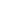 Published Items in Each Year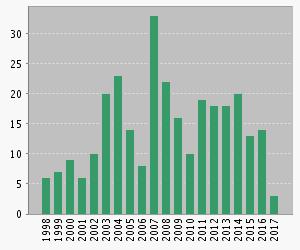 The latest 20 years are displayed.
View a graph with all years. Citations in Each Year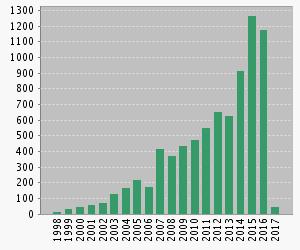 The latest 20 years are displayed.
View a graph with all years. 